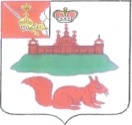 с. Кичменгский ГородокО внесении изменений и дополненийв решение Муниципального Собрания от 14.12.2015 г. № 206 «О районном бюджете на 2016 год»Муниципальное Собрание РЕШИЛО:Внести в решение Муниципального Собрания Кичменгско-Городецкого муниципального района от 14 декабря 2015 года № 206 «О районном бюджете на 2016 год» следующие изменения:В разделе I. Основные характеристики районного бюджета в пункте 1:цифры и слова «461 274,6 тыс. руб.» заменить цифрами и словами «473 611,3 тыс. руб.».в пункте 2:цифры и слова «461 274,6 тыс. руб.» заменить цифрами и словами «473 611,3 тыс. руб.».В приложении 4 к решению «Перечень главных администраторов доходов районного бюджета и закрепляемые за ними виды (подвиды) доходов на 2016 год» раздел «Управление культуры, молодежной политики, туризма и спорта администрации Кичменгско-Городецкого муниципального района» дополнить строкой следующего содержания:Приложения 1, 6, 7, 8 к решению изложить в новой редакции согласно приложениям 1, 2, 3, 4 к настоящему решению.Настоящее решение опубликовать в районной газете «Заря Севера» и разместить на официальном сайте Кичменгско-Городецкого муниципального района в информационно-телекоммуникационной сети «Интернет».Глава района                                                                                        Л.Н.ДьяковаПриложение 1 к решению Муниципального  Собрания от  06.07.2016  №  283  ОБЪЕМ  ДОХОДОВ РАЙОННОГО БЮДЖЕТА, ФОРМИРУЕМЫЙЗА СЧЕТ НАЛОГОВЫХ И НЕНАЛОГОВЫХ ДОХОДОВ, А ТАКЖЕБЕЗВОЗМЕЗДНЫХ ПОСТУПЛЕНИЙ НА 2016 ГОДМУНИЦИПАЛЬНОЕ СОБРАНИЕКИЧМЕНГСКО-ГОРОДЕЦКОГО МУНИЦИПАЛЬНОГО РАЙОНАВОЛОГОДСКОЙ ОБЛАСТИРЕШЕНИЕот06.07. 2016№2832482 02 04 052 05 0000 151Межбюджетные трансферты, передаваемые бюджетам муниципальных районов на государственную поддержку муниципальных учреждений культуры, находящихся на территориях сельских поселенийКодНаименование групп, подгрупп и статей доходовСумма,тыс. рублей1231 00 00000 00 0000 000НАЛОГОВЫЕ И НЕНАЛОГОВЫЕ ДОХОДЫ152 276,92 00 00000 00 0000 000БЕЗВОЗМЕЗДНЫЕ ПОСТУПЛЕНИЯ321 334,42 02 00000 00 0000 000Безвозмездные поступления от других бюджетов бюджетной системы Российской Федерации321 334,42 02 01000 00 0000 151Дотации  бюджетам субъектов  Российской Федерации и муниципальных образований59 278,52 02 01001 05 0000 151Дотации  бюджетам муниципальных районов на выравнивание бюджетной обеспеченности52 917,12 02 01003 05 0000 151Дотации бюджетам муниципальных районов на поддержку мер по обеспечению сбалансированности бюджетов6 361,42 02 02000 00 0000 151Субсидии бюджетам бюджетной системы Российской Федерации (межбюджетные субсидии)62 431,12 02 02051 05 0000 151 Субсидии бюджетам муниципальных районов на реализацию федеральных целевых программ12 004,52 02 02077 05 0000 151Субсидии бюджетам муниципальных районов на софинансирование капитальных вложений в объекты муниципальной собственности41 746,02 02 02215 05 0000 151Субсидии бюджетам муниципальных районов на создание в общеобразовательных организациях, расположенных в сельской местности, условий для занятий физической культурой и спортом2 620,02 02 02999 05 0000 151Прочие субсидии бюджетам муниципальных районов6 060,62 02 03000 00 0000 151Субвенции бюджетам субъектов Российской Федерации и муниципальных образований198 792,32 02 03001 05 0000 151Субвенции бюджетам муниципальных районов на оплату жилищно-коммунальных услуг отдельным категориям граждан602,32 02 03002 05 0000 151Субвенции бюджетам муниципальных районов на осуществление полномочий по подготовке проведения статистических переписей978,62 02 03007 05 0000 151Субвенции бюджетам муниципальных районов на составление (изменение) списков кандидатов в присяжные заседатели федеральных судов общей юрисдикции в Российской Федерации9,42 02 03024 05 0000 151Субвенции бюджетам муниципальных районов на выполнение передаваемых полномочий субъектов Российской Федерации195 291,72 02 03069 05 0000 151Субвенции бюджетам муниципальных районов на обеспечение жильем отдельных категорий граждан, установленных Федеральным законом от 12 января 1995года №5-ФЗ «О ветеранах»,  в соответствии с Указом Президента Российской Федерации от 7 мая 2008 года №714 «Об обеспечении жильем ветеранов Великой Отечественной войны 1941-1945 годов»1 273,52 02 03070 05 0000 151Субвенции бюджетам муниципальных районов на обеспечение жильем отдельных категорий граждан, установленных Федеральными законами от 12 января 1995 года № 5-ФЗ "О ветеранах" и от 24 ноября 1995 года № 181-ФЗ "О социальной защите инвалидов в Российской Федерации636,82 02 04000 00 0000 151Иные межбюджетные трансферты832,52 02 04014 05 0000 151Межбюджетные трансферты, передаваемые бюджетам муниципальных районов из бюджетов поселений на осуществление части полномочий по решению вопросов местного значения в соответствии с заключенными соглашениями732,52 02 04 052 05 0000 151Межбюджетные трансферты, передаваемые бюджетам муниципальных районов на государственную поддержку муниципальных учреждений культуры, находящихся на территориях сельских поселений100,0ВСЕГО ДОХОДОВ473 611,3Приложение 2к решению Муниципального Собранияот  06.07.2016     № 283  Приложение 2к решению Муниципального Собранияот  06.07.2016     № 283  Приложение 2к решению Муниципального Собранияот  06.07.2016     № 283  Приложение 2к решению Муниципального Собранияот  06.07.2016     № 283  Приложение 2к решению Муниципального Собранияот  06.07.2016     № 283  Приложение 2к решению Муниципального Собранияот  06.07.2016     № 283  Приложение 2к решению Муниципального Собранияот  06.07.2016     № 283  Приложение 2к решению Муниципального Собранияот  06.07.2016     № 283  Приложение 2к решению Муниципального Собранияот  06.07.2016     № 283  Приложение 2к решению Муниципального Собранияот  06.07.2016     № 283  Приложение 2к решению Муниципального Собранияот  06.07.2016     № 283  Приложение 2к решению Муниципального Собранияот  06.07.2016     № 283  Приложение 2к решению Муниципального Собранияот  06.07.2016     № 283  Приложение 2к решению Муниципального Собранияот  06.07.2016     № 283  РАСПРЕДЕЛЕНИЕ БЮДЖЕТНЫХ АССИГНОВАНИЙ ПО РАЗДЕЛАМ ПОДРАЗДЕЛАМ КЛАССИФИКАЦИИ РАСХОДОВ БЮДЖЕТОВ НА 2016 ГОДРАСПРЕДЕЛЕНИЕ БЮДЖЕТНЫХ АССИГНОВАНИЙ ПО РАЗДЕЛАМ ПОДРАЗДЕЛАМ КЛАССИФИКАЦИИ РАСХОДОВ БЮДЖЕТОВ НА 2016 ГОДРАСПРЕДЕЛЕНИЕ БЮДЖЕТНЫХ АССИГНОВАНИЙ ПО РАЗДЕЛАМ ПОДРАЗДЕЛАМ КЛАССИФИКАЦИИ РАСХОДОВ БЮДЖЕТОВ НА 2016 ГОДРАСПРЕДЕЛЕНИЕ БЮДЖЕТНЫХ АССИГНОВАНИЙ ПО РАЗДЕЛАМ ПОДРАЗДЕЛАМ КЛАССИФИКАЦИИ РАСХОДОВ БЮДЖЕТОВ НА 2016 ГОДРАСПРЕДЕЛЕНИЕ БЮДЖЕТНЫХ АССИГНОВАНИЙ ПО РАЗДЕЛАМ ПОДРАЗДЕЛАМ КЛАССИФИКАЦИИ РАСХОДОВ БЮДЖЕТОВ НА 2016 ГОДРАСПРЕДЕЛЕНИЕ БЮДЖЕТНЫХ АССИГНОВАНИЙ ПО РАЗДЕЛАМ ПОДРАЗДЕЛАМ КЛАССИФИКАЦИИ РАСХОДОВ БЮДЖЕТОВ НА 2016 ГОДРАСПРЕДЕЛЕНИЕ БЮДЖЕТНЫХ АССИГНОВАНИЙ ПО РАЗДЕЛАМ ПОДРАЗДЕЛАМ КЛАССИФИКАЦИИ РАСХОДОВ БЮДЖЕТОВ НА 2016 ГОДРАСПРЕДЕЛЕНИЕ БЮДЖЕТНЫХ АССИГНОВАНИЙ ПО РАЗДЕЛАМ ПОДРАЗДЕЛАМ КЛАССИФИКАЦИИ РАСХОДОВ БЮДЖЕТОВ НА 2016 ГОДРАСПРЕДЕЛЕНИЕ БЮДЖЕТНЫХ АССИГНОВАНИЙ ПО РАЗДЕЛАМ ПОДРАЗДЕЛАМ КЛАССИФИКАЦИИ РАСХОДОВ БЮДЖЕТОВ НА 2016 ГОД(тыс. руб.)(тыс. руб.)НаименованиеНаименованиеРЗРЗРЗПРПРСуммаСумма112223344ОБЩЕГОСУДАРСТВЕННЫЕ ВОПРОСЫОБЩЕГОСУДАРСТВЕННЫЕ ВОПРОСЫ010101000041 399,341 399,3Функционирование высшего должностного лица субъекта Российской Федерации и муниципального образованияФункционирование высшего должностного лица субъекта Российской Федерации и муниципального образования01010102021 152,01 152,0Функционирование законодательных (представительных) органов государственной  власти и представительных органов муниципальных образованийФункционирование законодательных (представительных) органов государственной  власти и представительных органов муниципальных образований01010103031 629,21 629,2Функционирование Правительства Российской Федерации, высших исполнительных органов государственной власти субъектов Российской Федерации, местных администрацийФункционирование Правительства Российской Федерации, высших исполнительных органов государственной власти субъектов Российской Федерации, местных администраций010101040418 149,418 149,4Судебная системаСудебная система01010105059,49,4Обеспечение деятельности финансовых, налоговых и таможенных органов и органов финансового (финансово-бюджетного) надзораОбеспечение деятельности финансовых, налоговых и таможенных органов и органов финансового (финансово-бюджетного) надзора01010106064 690,14 690,1Обеспечение проведения выборов и референдумовОбеспечение проведения выборов и референдумов0101010707300,0300,0Другие общегосударственные вопросыДругие общегосударственные вопросы010101131315 469,215 469,2НАЦИОНАЛЬНАЯ БЕЗОПАСНОСТЬ И ПРАВАООХРАНИТЕЛЬНАЯ ДЕЯТЕЛЬНОСТЬНАЦИОНАЛЬНАЯ БЕЗОПАСНОСТЬ И ПРАВАООХРАНИТЕЛЬНАЯ ДЕЯТЕЛЬНОСТЬ0303030000741,7741,7Защита населения и территории от последствий чрезвычайных ситуаций природного и техногенного характера, гражданская оборонаЗащита населения и территории от последствий чрезвычайных ситуаций природного и техногенного характера, гражданская оборона0303030909741,7741,7НАЦИОНАЛЬНАЯ ЭКОНОМИКАНАЦИОНАЛЬНАЯ ЭКОНОМИКА040404000028 870,628 870,6Общеэкономические вопросыОбщеэкономические вопросы0404040101100,0100,0Сельское хозяйство и рыболовствоСельское хозяйство и рыболовство0404040505150,0150,0Дорожное хозяйство (дорожные  фонды)Дорожное хозяйство (дорожные  фонды)040404090927 920,627 920,6Другие вопросы в области национальной экономикиДругие вопросы в области национальной экономики0404041212700,0700,0ЖИЛИЩНО-КОММУНАЛЬНОЕ ХОЗЯЙСТВОЖИЛИЩНО-КОММУНАЛЬНОЕ ХОЗЯЙСТВО05050500002 053,12 053,1Жилищное хозяйствоЖилищное хозяйство05050501012 053,12 053,1ОХРАНА ОКРУЖАЮЩЕЙ СРЕДЫОХРАНА ОКРУЖАЮЩЕЙ СРЕДЫ0606060000258,1258,1Охрана объектов растительного и животного мира и среды их обитанияОхрана объектов растительного и животного мира и среды их обитания0606060303258,1258,1ОБРАЗОВАНИЕОБРАЗОВАНИЕ0707070000313 804,3313 804,3Дошкольное образованиеДошкольное образование070707010162 145,262 145,2Общее образованиеОбщее образование0707070202189 416,9189 416,9Молодежная политика и оздоровление детейМолодежная политика и оздоровление детей0707070707465,9465,9Другие вопросы в области образованияДругие вопросы в области образования070707090961 776,361 776,3КУЛЬТУРА,  КИНЕМАТОГРАФИЯКУЛЬТУРА,  КИНЕМАТОГРАФИЯ080808000020 742,920 742,9КультураКультура080808010116 046,416 046,4Другие вопросы в области культуры, кинематографииДругие вопросы в области культуры, кинематографии08080804044 696,54 696,5ЗДРАВООХРАНЕНИЕЗДРАВООХРАНЕНИЕ09090900001 338,91 338,9Санитарно-эпидемиологическое благополучиеСанитарно-эпидемиологическое благополучие090909070790,990,9Другие вопросы в области здравоохраненияДругие вопросы в области здравоохранения09090909091 248,01 248,0СОЦИАЛЬНАЯ ПОЛИТИКАСОЦИАЛЬНАЯ ПОЛИТИКА101010000038 246,038 246,0Социальное обслуживание населения Социальное обслуживание населения 1010100202Социальное обеспечение населенияСоциальное обеспечение населения101010030331 978,731 978,7Охрана семьи и детстваОхрана семьи и детства10101004043 675,43 675,4Другие вопросы в области социальной политикиДругие вопросы в области социальной политики10101006062 591,92 591,9ФИЗИЧЕСКАЯ КУЛЬТУРА И СПОРТФИЗИЧЕСКАЯ КУЛЬТУРА И СПОРТ1111110000368,5368,5Массовый спортМассовый спорт1111110202368,5368,5МЕЖБЮДЖЕТНЫЕ ТРАНСФЕРТЫ ОБЩЕГО ХАРАКТЕРА БЮДЖЕТАМ СУБЪЕКТОВ РОССИЙСКОЙ ФЕДЕРАЦИИ И МУНИЦИПАЛЬНЫХ ОБРАЗОВАНИЙМЕЖБЮДЖЕТНЫЕ ТРАНСФЕРТЫ ОБЩЕГО ХАРАКТЕРА БЮДЖЕТАМ СУБЪЕКТОВ РОССИЙСКОЙ ФЕДЕРАЦИИ И МУНИЦИПАЛЬНЫХ ОБРАЗОВАНИЙ141414000025 787,925 787,9Дотации на выравнивание бюджетной обеспеченности субъектов Российской Федерации и муниципальных образованийДотации на выравнивание бюджетной обеспеченности субъектов Российской Федерации и муниципальных образований141414010113 953,9  13 953,9  Иные дотацииИные дотации141414020211 834,0  11 834,0  ВСЕГО РАСХОДОВВСЕГО РАСХОДОВ473 611,3473 611,3Приложение 3к решению Муниципального Собранияот  06.07.2016       №   283Приложение 3к решению Муниципального Собранияот  06.07.2016       №   283Приложение 3к решению Муниципального Собранияот  06.07.2016       №   283Приложение 3к решению Муниципального Собранияот  06.07.2016       №   283Приложение 3к решению Муниципального Собранияот  06.07.2016       №   283Приложение 3к решению Муниципального Собранияот  06.07.2016       №   283Приложение 3к решению Муниципального Собранияот  06.07.2016       №   283Приложение 3к решению Муниципального Собранияот  06.07.2016       №   283Приложение 3к решению Муниципального Собранияот  06.07.2016       №   283Приложение 3к решению Муниципального Собранияот  06.07.2016       №   283Приложение 3к решению Муниципального Собранияот  06.07.2016       №   283Приложение 3к решению Муниципального Собранияот  06.07.2016       №   283Приложение 3к решению Муниципального Собранияот  06.07.2016       №   283Приложение 3к решению Муниципального Собранияот  06.07.2016       №   283РАСПРЕДЕЛЕНИЕ БЮДЖЕТНЫХ АССИГНОВАНИЙ ПО ЦЕЛЕВЫМ СТАТЬЯМ (МУНИЦИПАЛЬНЫМ ПРОГРАММАМ И НЕПРОГРАМНЫМ НАПРАВЛЕНИЯМ ДЕЯТЕЛЬНОСТИ), РАЗДЕЛАМ, ПОДРАЗДЕЛАМ, ГРУППАМ И ПОДГРУППАМ ВИДОВ РАСХОДОВ КЛАССИФИКАЦИИ РАСХОДОВ БЮДЖЕТА НА 2016 ГОДРАСПРЕДЕЛЕНИЕ БЮДЖЕТНЫХ АССИГНОВАНИЙ ПО ЦЕЛЕВЫМ СТАТЬЯМ (МУНИЦИПАЛЬНЫМ ПРОГРАММАМ И НЕПРОГРАМНЫМ НАПРАВЛЕНИЯМ ДЕЯТЕЛЬНОСТИ), РАЗДЕЛАМ, ПОДРАЗДЕЛАМ, ГРУППАМ И ПОДГРУППАМ ВИДОВ РАСХОДОВ КЛАССИФИКАЦИИ РАСХОДОВ БЮДЖЕТА НА 2016 ГОДРАСПРЕДЕЛЕНИЕ БЮДЖЕТНЫХ АССИГНОВАНИЙ ПО ЦЕЛЕВЫМ СТАТЬЯМ (МУНИЦИПАЛЬНЫМ ПРОГРАММАМ И НЕПРОГРАМНЫМ НАПРАВЛЕНИЯМ ДЕЯТЕЛЬНОСТИ), РАЗДЕЛАМ, ПОДРАЗДЕЛАМ, ГРУППАМ И ПОДГРУППАМ ВИДОВ РАСХОДОВ КЛАССИФИКАЦИИ РАСХОДОВ БЮДЖЕТА НА 2016 ГОДРАСПРЕДЕЛЕНИЕ БЮДЖЕТНЫХ АССИГНОВАНИЙ ПО ЦЕЛЕВЫМ СТАТЬЯМ (МУНИЦИПАЛЬНЫМ ПРОГРАММАМ И НЕПРОГРАМНЫМ НАПРАВЛЕНИЯМ ДЕЯТЕЛЬНОСТИ), РАЗДЕЛАМ, ПОДРАЗДЕЛАМ, ГРУППАМ И ПОДГРУППАМ ВИДОВ РАСХОДОВ КЛАССИФИКАЦИИ РАСХОДОВ БЮДЖЕТА НА 2016 ГОДРАСПРЕДЕЛЕНИЕ БЮДЖЕТНЫХ АССИГНОВАНИЙ ПО ЦЕЛЕВЫМ СТАТЬЯМ (МУНИЦИПАЛЬНЫМ ПРОГРАММАМ И НЕПРОГРАМНЫМ НАПРАВЛЕНИЯМ ДЕЯТЕЛЬНОСТИ), РАЗДЕЛАМ, ПОДРАЗДЕЛАМ, ГРУППАМ И ПОДГРУППАМ ВИДОВ РАСХОДОВ КЛАССИФИКАЦИИ РАСХОДОВ БЮДЖЕТА НА 2016 ГОДРАСПРЕДЕЛЕНИЕ БЮДЖЕТНЫХ АССИГНОВАНИЙ ПО ЦЕЛЕВЫМ СТАТЬЯМ (МУНИЦИПАЛЬНЫМ ПРОГРАММАМ И НЕПРОГРАМНЫМ НАПРАВЛЕНИЯМ ДЕЯТЕЛЬНОСТИ), РАЗДЕЛАМ, ПОДРАЗДЕЛАМ, ГРУППАМ И ПОДГРУППАМ ВИДОВ РАСХОДОВ КЛАССИФИКАЦИИ РАСХОДОВ БЮДЖЕТА НА 2016 ГОДРАСПРЕДЕЛЕНИЕ БЮДЖЕТНЫХ АССИГНОВАНИЙ ПО ЦЕЛЕВЫМ СТАТЬЯМ (МУНИЦИПАЛЬНЫМ ПРОГРАММАМ И НЕПРОГРАМНЫМ НАПРАВЛЕНИЯМ ДЕЯТЕЛЬНОСТИ), РАЗДЕЛАМ, ПОДРАЗДЕЛАМ, ГРУППАМ И ПОДГРУППАМ ВИДОВ РАСХОДОВ КЛАССИФИКАЦИИ РАСХОДОВ БЮДЖЕТА НА 2016 ГОДРАСПРЕДЕЛЕНИЕ БЮДЖЕТНЫХ АССИГНОВАНИЙ ПО ЦЕЛЕВЫМ СТАТЬЯМ (МУНИЦИПАЛЬНЫМ ПРОГРАММАМ И НЕПРОГРАМНЫМ НАПРАВЛЕНИЯМ ДЕЯТЕЛЬНОСТИ), РАЗДЕЛАМ, ПОДРАЗДЕЛАМ, ГРУППАМ И ПОДГРУППАМ ВИДОВ РАСХОДОВ КЛАССИФИКАЦИИ РАСХОДОВ БЮДЖЕТА НА 2016 ГОДРАСПРЕДЕЛЕНИЕ БЮДЖЕТНЫХ АССИГНОВАНИЙ ПО ЦЕЛЕВЫМ СТАТЬЯМ (МУНИЦИПАЛЬНЫМ ПРОГРАММАМ И НЕПРОГРАМНЫМ НАПРАВЛЕНИЯМ ДЕЯТЕЛЬНОСТИ), РАЗДЕЛАМ, ПОДРАЗДЕЛАМ, ГРУППАМ И ПОДГРУППАМ ВИДОВ РАСХОДОВ КЛАССИФИКАЦИИ РАСХОДОВ БЮДЖЕТА НА 2016 ГОДРАСПРЕДЕЛЕНИЕ БЮДЖЕТНЫХ АССИГНОВАНИЙ ПО ЦЕЛЕВЫМ СТАТЬЯМ (МУНИЦИПАЛЬНЫМ ПРОГРАММАМ И НЕПРОГРАМНЫМ НАПРАВЛЕНИЯМ ДЕЯТЕЛЬНОСТИ), РАЗДЕЛАМ, ПОДРАЗДЕЛАМ, ГРУППАМ И ПОДГРУППАМ ВИДОВ РАСХОДОВ КЛАССИФИКАЦИИ РАСХОДОВ БЮДЖЕТА НА 2016 ГОД(тыс.рублей)(тыс.рублей)НаименованиеКЦСРКЦСРРЗРЗПРКВРКВРСуммаСумма1223345566Сохранение и развитие культурного потенциала, развитие туристского кластера и архивного дела Вологодской области 03 0 00 0000003 0 00 00000259,2259,2Сохранение и развитие культурного потенциала Вологодской области03 1 00 0000003 1 00 00000100,0100,0Реализация мероприятий, направленных на развитие муниципальных учреждений культуры и образования в сфере культуры и искусства03 1 08 0000003 1 08 00000100,0100,0Иные межбюджетные трансферты на государственную поддержку муниципальных учреждений культуры03 1 08 5147003 1 08 51470100,0100,0Культура, кинематография03 1 08 5147003 1 08 51470080800100,0100,0Культура03 1 08 5147003 1 08 51470080801100,0100,0Субсидии бюджетным учреждениям03 1 08 5147003 1 08 51470080801610610100,0100,0Развитие архивного дела в Вологодской области03 4 00 0000003 4 00 00000159,2159,2Обеспечение осуществления отдельных государственных полномочий в сфере архивного дела03 4 03 0000003 4 03 00000159,2159,2Осуществление отдельных государственных полномочий в соответствии с законом области  от 28 апреля 2006 года № 1443-ОЗ "О наделении органов местного самоуправления муниципальных районов и городских округов Вологодской области отдельными государственными полномочиями в сфере архивного дела"03 4 03 7219003 4 03 72190159,2159,2Общегосударственные вопросы03 4 03 7219003 4 03 72190010100159,2159,2Функционирование Правительства Российской Федерации, высших исполнительных органов государственной власти субъектов Российской Федерации, местных администраций03 4 03 7219003 4 03 72190010104159,2159,2Расходы на выплаты персоналу государственных (муниципальных) органов03 4 03 7219003 4 03 72190010104120120104,2104,2Иные закупки товаров, работ и услуг для государственных (муниципальных) нужд03 4 03 7219003 4 03 7219001010424024055,055,0"Развитие агропромышленного комплекса и потребительского рынка Вологодской области на 2013-2020 годы"06 0 00 0000006 0 00 00000978,6978,6Подпрограмма "Обеспечение реализации Государственной программы на 2013-2020 годы"06 Г 00 0000006 Г 00 00000978,6978,6Основное мероприятие "Выполнение переданных полномочий Российской Федерации"06 Г 04 0000006 Г 04 00000978,6978,6Субвенции на проведение Всероссийской сельскохозяйственной переписи в 2016 году06 Г 04 5391006 Г 04 53910978,6978,6Общегосударственные вопросы06 Г 04 5391006 Г 04 539100101978,6978,6Другие общегосударственные вопросы06 Г 04 5391006 Г 04 53910010113978,6978,6Иные закупки товаров, работ и услуг для государственных (муниципальных) нужд06 Г 04 5391006 Г 04 53910010113240240978,6978,6Обеспечение населения Вологодской области доступным жильем и формирование комфортной среды проживания 09 0 00 0000009 0 00 000001 936,11 936,1Обеспечение жильем отдельных категорий граждан09 2 00 0000009 2 00 000001 936,11 936,1Обеспечение жильем отдельных категорий граждан, перед которыми имеются обязательства по обеспечению жильем в соответствии с федеральным и/или областным законодательством09 2 01 0000009 2 01 000001 936,11 936,1Осуществление полномочий по обеспечению жильем отдельных категорий граждан, установленных Федеральным законом от 12 января 1995 года № 5-ФЗ "О ветеранах", в соответствии с Указом Президента Российской Федерации от 7 мая 2008 года № 714 "Об обеспечении жильем ветеранов Великой Отечественной войны 1941 - 1945 годов"09 2 01 5134009 2 01 513401 273,51 273,5Социальная политика09 2 01 5134009 2 01 513401010001 273,51 273,5Социальное обеспечение населения09 2 01 5134009 2 01 513401010031 273,51 273,5Социальные выплаты гражданам, кроме публичных нормативных социальных выплат09 2 01 5134009 2 01 513401010033203201 273,51 273,5Обеспечение жильем отдельных категорий граждан, установленных федеральными законами от 12 января 1995 года № 5-ФЗ "О ветеранах" и от 24 ноября 1995 года № 181-ФЗ "О социальной защите инвалидов в Российской Федерации"09 2 01 5135009 2 01 51350636,8636,8Социальная политика09 2 01 5135009 2 01 51350101000636,8636,8Социальное обеспечение населения09 2 01 5135009 2 01 51350101003636,8636,8Социальные выплаты гражданам, кроме публичных нормативных социальных выплат09 2 01 5135009 2 01 51350101003320320636,8636,8Осуществление отдельных государственных полномочий по обеспечению жилыми помещениями детей-сирот и детей, оставшихся без попечения родителей09 2 01 7220009 2 01 7220025,825,8Социальная политика09 2 01 7220009 2 01 7220010100025,825,8Другие вопросы в области социальной политики09 2 01 7220009 2 01 7220010100625,825,8Расходы на выплаты персоналу государственных (муниципальных) органов09 2 01 7220009 2 01 7220010100612012020,420,4Иные закупки товаров, работ и услуг для обеспечения государственных (муниципальных) нужд09 2 01 7220009 2 01 722001010062402405,45,4Энергоэффективность и развитие газификации на территории Вологодской области12 0 00 0000012 0 00 0000034,434,4Обеспечение реализации государственной программы12 3 00 0000012 3 00 0000034,434,4Осуществление отдельных государственных полномочий в сфере регулирования цен (тарифов)12 3 02 0000012 3 02 0000034,434,4Осуществление отдельных государственных полномочий в соответствии с законом области от 5 октября 2006 года № 1501-ОЗ "О наделении органов местного самоуправления муниципальных районов и городских округов Вологодской области отдельными государственными полномочиями в сфере регулирования цен (тарифов)"12 3 02 7221012 3 02 7221034,434,4Общегосударственные вопросы12 3 02 7221012 3 02 7221001010034,434,4Функционирование Правительства Российской Федерации, высших исполнительных органов государственной власти субъектов Российской Федерации, местных администраций12 3 02 7221012 3 02 7221001010434,434,4Расходы на выплаты персоналу государственных (муниципальных) органов12 3 02 7221012 3 02 7221001010412012034,434,4Совершенствование государственного управления13 0 00 0000013 0 00 000001 797,11 797,1Снижение административных барьеров и повышение доступности государственных услуг, в том числе на базе многофункциональных центров13 5 00 0000013 5 00 000001 797,11 797,1Совершенствование деятельности многофункциональных центров13 5 03 0000013 5 03 000001 797,11 797,1Осуществление отдельных государственных полномочий в соответствии с законом области от 10 декабря 2014 года № 3526-ОЗ "О наделении органов местного самоуправления отдельными государственными полномочиями в сфере организации деятельности многофункциональных центров предоставления государственных и муниципальных услуг"13 5 03 7225013 5 03 722501 797,11 797,1Общегосударственные вопросы13 5 03 7225013 5 03 722500101001 797,11 797,1Другие общегосударственные вопросы13 5 03 7225013 5 03 722500101131 797,11 797,1Субсидии бюджетным учреждениям13 5 03 7225013 5 03 722500101136106101 797,11 797,1Обеспечение законности, правопорядка и общественной безопасности в Вологодской области 16 0 00 0000016 0 00 00000519,7519,7Обеспечение реализации Государственной программы16 4 00 0000016 4 00 00000519,7519,7Обеспечение исполнения органами местного самоуправления отдельных государственных полномочий в сфере административных правоотношений16 4 02 0000016 4 02 00000519,7519,7Осуществление отдельных государственных полномочий  в сфере административных отношений в соответствии с законом области от 28 ноября 2005 года № 1369-ОЗ "О наделении органов местного самоуправления отдельными государственными полномочиями в сфере административных отношений"16 4 02 7214016 4 02 72140519,7519,7Общегосударственные вопросы16 4 02 7214016 4 02 72140010100519,7519,7Функционирование Правительства Российской Федерации, высших исполнительных органов государственной власти субъектов Российской Федерации, местных администраций16 4 02 7214016 4 02 72140010104519,7519,7Расходы на выплаты персоналу государственных (муниципальных) органов16 4 02 7214016 4 02 72140010104120120500,0500,0Иные закупки товаров, работ и услуг для государственных (муниципальных) нужд16 4 02 7214016 4 02 7214001010424024019,719,7 Управление региональными финансами Вологодской области на 2015-2020 годы22 0 00 0000022 0 00 0000035,035,0Поддержание устойчивого исполнения местных бюджетов и повышение качества управления муниципальными финансами на 2015-2020 годы22 2 00 0000022 2 00 0000035,035,0Основное мероприятие "Оценка качества управления муниципальными финансами"22 2 04 0000022 2 04 0000035,035,0Реализация проекта "Народный бюджет"22 2 04 S227022 2 04 S227035,035,0Жилищно-коммунальное хозяйство22 2 04 S227022 2 04 S227005050035,035,0Жилищное хозяйство22 2 04 S227022 2 04 S227005050135,035,0Иные закупки товаров, работ и услуг для государственных (муниципальных) нужд22 2 04 S227022 2 04 S227005050124024035,035,0Муниципальная программа "Развитие образования Кичменгско-Городецкого муниципального района Вологодской области на 2014-2018 годы"31 0 00 0000031 0 00 00000218 258,4218 258,4Подпрограмма "Поддержка детей, посещающих образовательные организации, реализующие основную общеобразовательную программу дошкольного образования"31 1 00 0000031 1 00 00000190 758,9190 758,9Основное мероприятие «Обеспечение доступности дошкольного образования»31 1 01 0000031 1 01 00000190 758,9190 758,9Детские дошкольные учреждения31 1 01 0159031 1 01 015907 581,37 581,3Образование31 1 01 0159031 1 01 015900707007 581,37 581,3Дошкольное образование31 1 01 0159031 1 01 015900707017 581,37 581,3Субсидии бюджетным учреждениям31 1 01 0159031 1 01 015900707016106107 581,37 581,3Обеспечение дошкольного образования в муниципальных дошкольных образовательных организациях области и общеобразовательного процесса в муниципальных общеобразовательных организациях области 31 1 01 72010  31 1 01 72010 172 634,3172 634,3Образование 31 1 01 72010  31 1 01 72010 070700172 634,3172 634,3Дошкольное образование 31 1 01 72010  31 1 01 72010 07070154 563,954 563,9Субсидии бюджетным учреждениям 31 1 01 72010  31 1 01 72010 07070161061054 563,954 563,9Общее образование 31 1 01 72010  31 1 01 72010 070702118 070,4118 070,4Субсидии бюджетным учреждениям 31 1 01 72010  31 1 01 72010 070702610610118 070,4118 070,4Осуществление отдельных государственных полномочий по обеспечению жилыми помещениями детей-сирот и детей, оставшихся без попечения родителей 31 1 01 72020  31 1 01 72020 10 543,310 543,3Образование 31 1 01 72020  31 1 01 72020 0707006 867,96 867,9Общее образование 31 1 01 72020  31 1 01 72020 070702743,1743,1Субсидии бюджетным учреждениям 31 1 01 72020  31 1 01 72020 070702610610743,1743,1Другие вопросы в области образования 31 1 01 72020  31 1 01 72020 0707096 124,86 124,8Социальные выплаты гражданам, кроме публичных нормативных социальных выплат  31 1 01 72020  31 1 01 72020 0707093203201 102,11 102,1Субсидии бюджетным учреждениям 31 1 01 72020  31 1 01 72020 0707096106105 022,75 022,7Социальная политика 31 1 01 72020  31 1 01 72020 1010003 675,43 675,4Охрана семьи и детства 31 1 01 72020  31 1 01 72020 1010043 675,43 675,4Социальные выплаты гражданам, кроме публичных нормативных социальных выплат  31 1 01 72020  31 1 01 72020 1010043203203 675,43 675,4Подпрограмма "Развитие общего и дополнительного образования детей" 31 2 00 00000  31 2 00 00000 21 432,521 432,5Основное мероприятие «Организация предоставления общедоступного и бесплатного общего образования в образовательных организациях» 31 2 02 00000  31 2 02 00000 14 721,214 721,2Школы - детские сады, школы начальные, неполные средние и средние 31 2 02 02590  31 2 02 02590 14 651,214 651,2Образование 31 2 02 02590  31 2 02 02590 07070014 651,214 651,2Общее образование 31 2 02 02590  31 2 02 02590 07070214 651,214 651,2Субсидии бюджетным учреждениям 31 2 02 02590  31 2 02 02590 07070261061014 651,214 651,2Осуществление отдельных государственных полномочий, в соответствии с законом области от 17 декабря 2007 года № 1719-ОЗ "О наделении органов местного самоуправления отдельными государственными полномочиями в сфере образования"  31 2 02 72020  31 2 02 72020 70,070,0Образование 31 2 02 72020  31 2 02 72020 07070070,070,0Другие вопросы в области образования 31 2 02 72020  31 2 02 72020 07070970,070,0Социальные выплаты гражданам, кроме публичных нормативных социальных выплат  31 2 02 72020  31 2 02 72020 07070932032070,070,0Основное мероприятие «Организация предоставления дополнительного образования детям в образовательных организациях района» 31 2 04 00000  31 2 04 00000 5 388,55 388,5Учреждения по внешкольной работе с детьми (Дом детского творчества) 31 2 04 04590  31 2 04 04590 5 388,55 388,5Образование 31 2 04 04590  31 2 04 04590 0707005 388,55 388,5Общее образование 31 2 04 04590  31 2 04 04590 0707025 388,55 388,5Субсидии бюджетным учреждениям 31 2 04 04590  31 2 04 04590 0707026106105 388,55 388,5Основное мероприятие «Обеспечение содержания и обучения детей с ограниченными возможностями здоровья за время их пребывания в муниципальном специальном (коррекционном) образовательном учреждении для обучающихся, воспитанников с  ограниченными возможностями здоровья» 31 2 05 00000  31 2 05 00000 1 100,01 100,0Специальные (коррекционные) учреждения 31 2 05 03590  31 2 05 03590 1 100,01 100,0Образование 31 2 05 03590  31 2 05 03590 0707001 100,01 100,0Общее образование 31 2 05 03590  31 2 05 03590 0707021 100,01 100,0Субсидии бюджетным учреждениям 31 2 05 03590  31 2 05 03590 0707026106101 100,01 100,0Основное мероприятие «Оздоровление детей в каникулярное время»  31 2 10 00000  31 2 10 00000 222,8222,8Оздоровление детей 31 2 10 20010  31 2 10 20010 222,8222,8Образование 31 2 10 20010  31 2 10 20010 070700222,8222,8Молодежная политика и оздоровление детей 31 2 10 20010  31 2 10 20010 070707222,8222,8Субсидии бюджетным учреждениям 31 2 10 20010  31 2 10 20010 070707610610222,8222,8Подпрограмма  "Одаренные дети" 31 3 00 00000  31 3 00 00000 50,050,0Основное мероприятие «Мероприятия по работе с одаренными детьми» 31 3 03 00000  31 3 03 00000 50,050,0Одаренные дети 31 3 03 20020  31 3 03 20020 50,050,0Образование 31 3 03 20020  31 3 03 20020 07070050,050,0Другие вопросы в области образования 31 3 03 20020  31 3 03 20020 07070950,050,0Субсидии бюджетным учреждениям 31 3 03 20020  31 3 03 20020 07070961061050,050,0Подпрограмма "Укрепление материально-технических условий и обеспечение   комплексной безопасности образова-тельных организаций" 31 5 00 00000  31 5 00 00000 6 017,06 017,0Основное мероприятие «Обеспечение безопасности образовательного процесса» 31 5 02 00000  31 5 02 00000 343,7343,7Укрепление материально-технических условий и обеспечение комплексной безопасности образовательных организаций 31 5 02 20270  31 5 02 20270 343,7343,7Образование 31 5 02 20270  31 5 02 20270 070700343,7343,7Другие вопросы в области образования 31 5 02 20270  31 5 02 20270 070709343,7343,7Субсидии бюджетным учреждениям 31 5 02 20270  31 5 02 20270 070709610610343,7343,7Основное мероприятие «Ресурсное обеспечение образовательного процесса, в том числе капитальный  ремонт и реконструкция зданий образовательных организаций района» 31 5 03 00000  31 5 03 00000 5 673,35 673,3Укрепление материально-технических условий и обеспечение комплексной безопасности образовательных организаций 31 5 03 20270  31 5 03 20270 3 027,13 027,1Образование 31 5 03 20270  31 5 03 20270 0707003 027,13 027,1Другие вопросы в области образования 31 5 03 20270  31 5 03 20270 0707093 027,13 027,1Иные закупки товаров, работ и услуг для государственных (муниципальных) нужд 31 5 03 20270  31 5 03 20270 0707092402401 779,01 779,0Субсидии бюджетным учреждениям 31 5 03 20270  31 5 03 20270 0707096106101 248,11 248,1Cоздание в общеобразовательных организациях, расположенных в сельской местности, условий для занятий физической культурой и спортом 31 5 03 50970  31 5 03 50970 1 710,01 710,0Образование 31 5 03 50970  31 5 03 50970 0707001 710,01 710,0Общее образование 31 5 03 50970  31 5 03 50970 0707021 710,01 710,0Субсидии бюджетным учреждениям 31 5 03 50970  31 5 03 50970 0707026106101 710,01 710,0Cоздание в общеобразовательных организациях, расположенных в сельской местности ,условий для занятий физической культурой и спортом (Областные средства) 31 5 03 R0970  31 5 03 R0970 910,0910,0Образование 31 5 03 R0970  31 5 03 R0970 070700910,0910,0Общее образование 31 5 03 R0970  31 5 03 R0970 070702910,0910,0Субсидии бюджетным учреждениям 31 5 03 R0970  31 5 03 R0970 070702610610910,0910,0Мероприятия на создание в общеобразовательных организациях, расположенных в сельской местности, условий для занятий физической культурой и спортом (софинансирование субсидии) 31 5 03 L0970  31 5 03 L0970 26,226,2Образование 31 5 03 L0970  31 5 03 L0970 07070026,226,2Другие вопросы в области образования 31 5 03 L0970  31 5 03 L0970 07070926,226,2Субсидии бюджетным учреждениям 31 5 03 L0970  31 5 03 L0970 07070961061026,226,2Муниципальная программа "Содействие занятости населения на 2015-2020 годы" 32 0 00 00000  32 0 00 00000 100,0100,0Основное мероприятие «Организация проведения оплачиваемых общественных работ» 32 0 03 00000  32 0 03 00000 20,020,0Организация общественных работ 32 0 03 20040  32 0 03 20040 20,020,0Национальная экономика 32 0 03 20040  32 0 03 20040 04040020,020,0Общеэкономические вопросы 32 0 03 20040  32 0 03 20040 04040120,020,0Субсидии бюджетным учреждениям 32 0 03 20040  32 0 03 20040 04040161061020,020,0Основное мероприятие «Организация временного трудоустройства несовершеннолетних граждан в возрасте от 14 до 18 лет в свободное от учебы время» 32 0 04 00000  32 0 04 00000 80,080,0Организация временного трудоустройства несовершеннолетних граждан  32 0 04 20050  32 0 04 20050 80,080,0Национальная экономика 32 0 04 20050  32 0 04 20050 04040080,080,0Общеэкономические вопросы 32 0 04 20050  32 0 04 20050 04040180,080,0Субсидии бюджетным учреждениям 32 0 04 20050  32 0 04 20050 04040161061080,080,0Муниципальная программа "Развитие сферы "Культура" в Кичменгско-Городецком муниципальном районе на 2015-2020гг." 33 0 00 00000  33 0 00 00000 20 466,620 466,6Подпрограмма "Дополнительное образование, поддержка творческих инициатив, библиотечное обслуживание" 33 1 00 00000  33 1 00 00000 20 466,620 466,6Основное мероприятие «Реализация программ дополнительного образования детей в сфере культуры и искусства» 33 1 01 00000  33 1 01 00000 20 466,620 466,6Учреждение по внешкольной работе с детьми (Детская школа искусств) 33 1 01 07590  33 1 01 07590 4 680,24 680,2Образование 33 1 01 07590  33 1 01 07590 0707004 680,24 680,2Общее образование 33 1 01 07590  33 1 01 07590 0707024 680,24 680,2Субсидии бюджетным учреждениям 33 1 01 07590  33 1 01 07590 0707026106104 680,24 680,2Основное мероприятие «Библиотечное  информационно-справочное обслуживание населения» 33 1 02 00000  33 1 02 00000 8 298,48 298,4Библиотека 33 1 02 10590  33 1 02 10590 8 298,48 298,4Культура, кинематография 33 1 02 10590  33 1 02 10590 0808008 298,48 298,4Культура 33 1 02 10590  33 1 02 10590 0808018 298,48 298,4Иные межбюджетные трансферты 33 1 02 10590  33 1 02 10590 080801540540Иные межбюджетные трансферты 33 1 02 10590  33 1 02 10590 0808015405403 162,83 162,8Субсидии бюджетным учреждениям 33 1 02 10590  33 1 02 10590 0808016106105 135,65 135,6Основное мероприятие «Предоставление услуг населению в области культурно-досуговой деятельности» 33 1 03 00000  33 1 03 00000 7 488,07 488,0Дом культуры 33 1 03 09590  33 1 03 09590 6 187,36 187,3Культура, кинематография 33 1 03 09590  33 1 03 09590 0808006 187,36 187,3Культура 33 1 03 09590  33 1 03 09590 0808016 187,36 187,3Субсидии бюджетным учреждениям 33 1 03 09590  33 1 03 09590 0808016106106 187,36 187,3Музеи и постоянные выставки 33 1 03 11590  33 1 03 11590 1 300,71 300,7Культура, кинематография 33 1 03 11590  33 1 03 11590 0808001 300,71 300,7Культура 33 1 03 11590  33 1 03 11590 0808011 300,71 300,7Субсидии бюджетным учреждениям 33 1 03 11590  33 1 03 11590 0808016106101 300,71 300,7Муниципальная программа "Поддержка субъектов малого и среднего предпринимательства в Кичм-Городецком районе» на 2015-2020гг. " 34 0 00 00000  34 0 00 00000 198,0198,0Основное мероприятие «Создание благоприятных условий для предпринимательской деятельности и обеспечение устойчивого развития малого и среднего предпринимательства» 34 0 01 00000  34 0 01 00000 198,0198,0Мероприятия по поддержке предпринимательства 34 0 01 20060  34 0 01 20060 198,0198,0Общегосударственные вопросы 34 0 01 20060  34 0 01 20060 010100198,0198,0Другие общегосударственные вопросы 34 0 01 20060  34 0 01 20060 010113198,0198,0Иные закупки товаров, работ и услуг для государственных (муниципальных) нужд 34 0 01 20060  34 0 01 20060 010113240240198,0198,0Муниципальная программа "Социальная поддержка граждан в Кичменгско-Городецком муниципальном районе на 2015-2018гг." 35 0 00 00000  35 0 00 00000 19 755,819 755,8Подпрограмма "Предоставление мер социальной поддержки отдельным категориям граждан" 35 1 00 00000  35 1 00 00000 14 506,014 506,0Основное мероприятие «Предоставление  мер социальной поддержки отдельным категориям граждан за счет средств районного бюджета» 35 1 01 00000  35 1 01 00000 11 374,011 374,0Ежемесячные денежные выплаты работающим и проживающим в сельской местности 35 1 01 20070  35 1 01 20070 11 374,011 374,0Социальная политика 35 1 01 20070  35 1 01 20070 10100011 374,011 374,0Социальное обеспечение населения 35 1 01 20070  35 1 01 20070 10100311 374,011 374,0Социальные выплаты гражданам, кроме публичных нормативных социальных выплат  35 1 01 20070  35 1 01 20070 1010033203209 088,09 088,0Субсидии бюджетным учреждениям 35 1 01 20070  35 1 01 20070 1010036106102 286,02 286,0Основное мероприятие «Обеспечение предоставления ежемесячных денежных компенсаций расходов на оплату жилого помещения и (или) коммунальных услуг» 35 1 02 00000  35 1 02 00000 2 112,42 112,4Осуществление отдельных государственных полномочий  в соответствии с законом области от 17 декабря 2007 года № 1718-ОЗ "О наделении органов местного самоуправления отдельными государственными полномочиями в сфере социальной защиты населения области" 35 1 02 72120  35 1 02 72120 2 112,42 112,4Социальная политика 35 1 02 72120  35 1 02 72120 1010002 112,42 112,4Социальное обеспечение населения 35 1 02 72120  35 1 02 72120 1010032 112,42 112,4Иные закупки товаров, работ и услуг для государственных (муниципальных) нужд 35 1 02 72120  35 1 02 72120 10100324024011,111,1Социальные выплаты гражданам, кроме публичных нормативных социальных выплат  35 1 02 72120  35 1 02 72120 1010033203202 101,32 101,3Основное мероприятие «Обеспечение предоставления гражданам субсидий на оплату жилого помещения и коммунальных услуг» 35 1 03 00000  35 1 03 00000 69,369,3Осуществление отдельных государственных полномочий  в соответствии с законом области от 17 декабря 2007 года № 1718-ОЗ "О наделении органов местного самоуправления отдельными государственными полномочиями в сфере социальной защиты населения области" 35 1 03 72120  35 1 03 72120 69,369,3Социальная политика 35 1 03 72120  35 1 03 72120 10100069,369,3Социальное обеспечение населения 35 1 03 72120  35 1 03 72120 10100369,369,3Иные закупки товаров, работ и услуг для государственных (муниципальных) нужд 35 1 03 72120  35 1 03 72120 101003240240Социальные выплаты гражданам, кроме публичных нормативных социальных выплат  35 1 03 72120  35 1 03 72120 10100332032069,369,3Основное мероприятие «Предоставление иных социальных выплат, возмещение специализированной службе услуг по погребению» 35 1 04 00000  35 1 04 00000 348,0348,0Осуществление отдельных государственных полномочий  в соответствии с законом области от 17 декабря 2007 года № 1718-ОЗ "О наделении органов местного самоуправления отдельными государственными полномочиями в сфере социальной защиты населения области" 35 1 04 72120  35 1 04 72120 348,0348,0Социальная политика 35 1 04 72120  35 1 04 72120 101000348,0348,0Социальное обеспечение населения 35 1 04 72120  35 1 04 72120 101003348,0348,0Социальные выплаты гражданам, кроме публичных нормативных социальных выплат  35 1 04 72120  35 1 04 72120 101003320320348,0348,0Основное мероприятие «Предоставление мер социальной поддержки отдельным категориям граждан за счет средств федерального бюджета» 35 1 05 00000  35 1 05 00000 602,3602,3Оплата жилищно-коммунальных услуг отдельным категориям граждан   35 1 05 52500  35 1 05 52500 602,3602,3Социальная политика 35 1 05 52500  35 1 05 52500 101000602,3602,3Социальное обеспечение населения 35 1 05 52500  35 1 05 52500 101003602,3602,3Иные закупки товаров, работ и услуг для государственных (муниципальных) нужд 35 1 05 52500  35 1 05 52500 1010032402408,98,9Социальные выплаты гражданам, кроме публичных нормативных социальных выплат  35 1 05 52500  35 1 05 52500 101003320320593,4593,4Подпрограмма "Модернизация и развитие социального обслуживания" 35 2 00 00000  35 2 00 00000 353,7353,7Основное мероприятие «Организация и осуществление управлением социальной защиты населения администрации района деятельности по опеке и попечительству в отношении совершеннолетних граждан» 35 2 02 00000  35 2 02 00000 353,7353,7Осуществление отдельных государственных полномочий в соответствии с законом области от 17 декабря 2007 года № 1720-ОЗ "О наделении органов местного самоуправления отдельными государственными полномочиями по организации и осуществлению деятельности по опеке и попечительству и по социальной поддержке детей-сирот и детей, оставшихся без попечения родителей (за исключением детей обучающихся в федеральных образовательных учреждениях), лиц из числа детей указанных категорий" 35 2 02 72060  35 2 02 72060 353,7353,7Социальная политика 35 2 02 72060  35 2 02 72060 101000353,7353,7Социальное обеспечение населения 35 2 02 72060  35 2 02 72060 101003353,7353,7Иные закупки товаров, работ и услуг для государственных (муниципальных) нужд 35 2 02 72060  35 2 02 72060 101003240240Социальные выплаты гражданам, кроме публичных нормативных социальных выплат  35 2 02 72060  35 2 02 72060 101003320320353,7353,7Подпрограмма "Развитие системы отдыха детей, их оздоровления и занятости в Кичменгско-Городецком муниципальном районе"  35 3 00 00000  35 3 00 00000 320,0320,0Основное мероприятие «Проведение районного этапа смотра-конкурса деятельности оздоровительных учреждений «Горизонты лета»» 35 3 02 00000  35 3 02 00000 20,020,0Мероприятия по отдыху, оздоровлению и занятости детей 35 3 02 20280  35 3 02 20280 20,020,0Социальная политика 35 3 02 20280  35 3 02 20280 10100020,020,0Социальное обеспечение населения 35 3 02 20280  35 3 02 20280 10100320,020,0Иные закупки товаров, работ и услуг для государственных (муниципальных) нужд 35 3 02 20280  35 3 02 20280 10100324024020,020,0Основное мероприятие «Организация и обеспечение отдыха и оздоровления детей, в том числе детей, находящихся в трудной жизненной ситуации» 35 3 04 00000  35 3 04 00000 300,0300,0Подпрограмма "Безбарьерная среда" 35 5 00 00000  35 5 00 00000 300,0300,0Основное мероприятие "Повышение уровня доступности приоритетных объектов и услуг в приоритетных сферах жизнедеятельности инвалидов и других МГН" 35 5 02 00000  35 5 02 00000 300,0300,0 Мероприятия государственной программы Российской Федерации "Доступная среда" на 2011 - 2020 годы 35 5 02 50270  35 5 02 50270 210,0210,0Социальная политика 35 5 02 50270  35 5 02 50270 101000210,0210,0Другие вопросы в области социальной политики 35 5 02 50270  35 5 02 50270 101006210,0210,0Субсидии бюджетным учреждениям 35 5 02 50270  35 5 02 50270 101006610610210,0210,0Софинансирование мероприятий программы "Доступная среда" на 2011-2020 годы 35 5 02 L0270  35 5 02 L0270 Культура, кинематография 35 5 02 L0270  35 5 02 L0270 08 08 0090,090,0Культура 35 5 02 L0270  35 5 02 L0270 08080190,090,0Субсидии бюджетным учреждениям 35 5 02 L0270  35 5 02 L0270 08080161061090,090,0Подпрограмма "Социальная поддержка граждан Кичменгско-Городецкого муниципального района на 2015-2018 годы" 35 8 00 00000  35 8 00 00000 2 150,12 150,1Основное мероприятие «Обеспечение деятельности управления социальной защиты населения администрации района, как ответственного исполнителя муниципальной программы» 35 8 01 00000  35 8 01 00000 2 150,12 150,1Осуществление отдельных государственных полномочий  в соответствии с законом области от 17 декабря 2007 года № 1718-ОЗ "О наделении органов местного самоуправления отдельными государственными полномочиями в сфере социальной защиты населения области" 35 8 01 72120  35 8 01 72120 1 425,31 425,3Социальная политика 35 8 01 72120  35 8 01 72120 1010001 425,31 425,3Другие вопросы в области социальной политики 35 8 01 72120  35 8 01 72120 1010061 425,31 425,3Расходы на выплаты персоналу государственных (муниципальных) органов 35 8 01 72120  35 8 01 72120 1010061201201 146,91 146,9Иные закупки товаров, работ и услуг для государственных (муниципальных) нужд 35 8 01 72120  35 8 01 72120 101006240240275,7275,7Уплата налогов, сборов и иных платежей 35 8 01 72120  35 8 01 72120 1010068508502,72,7Осуществление отдельных государственных полномочий в соответствии с законом области от 17 декабря 2007 года № 1720-ОЗ "О наделении органов местного самоуправления отдельными государственными полномочиями по организации и осуществлению деятельности по опеке и попечительству и по социальной поддержке детей-сирот и детей, оставшихся без попечения родителей (за исключением детей обучающихся в федеральных образовательных учреждениях), лиц из числа детей указанных категорий" 35 8 01 72060  35 8 01 72060 724,8724,8Другие вопросы в области социальной политики 35 8 01 72060  35 8 01 72060 101006724,8724,8Расходы на выплаты персоналу государственных (муниципальных) органов 35 8 01 72060  35 8 01 72060 101006120120533,6533,6Иные закупки товаров, работ и услуг для государственных (муниципальных) нужд 35 8 01 72060  35 8 01 72060 101006240240191,2191,2Подпрограмма «Социальная поддержка детей-сирот и детей, оставшихся без попечения родителей, лиц из их числа» 35 9 00 00000  35 9 00 00000 2 426,02 426,0Основное мероприятие «Развитие семейных форм устройства детей-сирот и детей, оставшихся без попечения родителей» 35 9 01 00000  35 9 01 00000 2 356,42 356,4Осуществление отдельных государственных полномочий в соответствии с законом области от 17 декабря 2007 года № 1720-ОЗ "О наделении органов местного самоуправления отдельными государственными полномочиями по организации и осуществлению деятельности по опеке и попечительству и по социальной поддержке детей-сирот и детей, оставшихся без попечения родителей (за исключением детей обучающихся в федеральных образовательных учреждениях), лиц из числа детей указанных категорий" 35 9 01 72060  35 9 01 72060 2 356,42 356,4Социальная политика 35 9 01 72060  35 9 01 72060 1010002 356,42 356,4Социальное обеспечение населения 35 9 01 72060  35 9 01 72060 1010032 356,42 356,4Иные закупки товаров, работ и услуг для государственных (муниципальных) нужд 35 9 01 72060  35 9 01 72060 101003240240Социальные выплаты гражданам, кроме публичных нормативных социальных выплат  35 9 01 72060  35 9 01 72060 1010033203202 356,42 356,4Основное мероприятие  «Предоставление дополнительных гарантий по социальной защите детей-сирот и детей, оставшихся без попечения родителей, лиц из их числа» 35 9 02 00000  35 9 02 00000 69,669,6Осуществление отдельных государственных полномочий в соответствии с законом области от 17 декабря 2007 года № 1720-ОЗ "О наделении органов местного самоуправления отдельными государственными полномочиями по организации и осуществлению деятельности по опеке и попечительству и по социальной поддержке детей-сирот и детей, оставшихся без попечения родителей (за исключением детей обучающихся в федеральных образовательных учреждениях), лиц из числа детей указанных категорий" 35 9 02 72060  35 9 02 72060 69,669,6Образование 35 9 02 72060  35 9 02 72060 0707000,00,0Молодежная политика и оздоровление детей 35 9 02 72060  35 9 02 72060 0707070,00,0Социальные выплаты гражданам, кроме публичных нормативных социальных выплат  35 9 02 72060  35 9 02 72060 070707320320Социальная политика 35 9 02 72060  35 9 02 72060 10100069,669,6Социальное обеспечение населения 35 9 02 72060  35 9 02 72060 10100369,669,6Социальные выплаты гражданам, кроме публичных нормативных социальных выплат  35 9 02 72060  35 9 02 72060 10100332032069,669,6Муниципальная программа "Устойчивое развитие сельских территорий Кичменгско-Городецкого муниципального района на 2014-2017гг. и на период до 2020 года" 36 0 00 00000  36 0 00 00000 54 153,554 153,5Основное мероприятие «Улучшение жилищных условий населения, проживающего в сельских поселениях Кичменгско-Городецкого муниципального района, в том числе  молодых семей и  молодых специалистов» 36 0 01 00000  36 0 01 00000 11 990,011 990,0 Реализацию мероприятий федеральной целевой программы "Устойчивое развитие сельских территорий на 2014 - 2017 годы и на период до 2020 года" 36 0 01 50180  36 0 01 50180 5 570,05 570,0Социальная политика 36 0 01 50180  36 0 01 50180 1010005 570,05 570,0Социальное обеспечение населения 36 0 01 50180  36 0 01 50180 1010035 570,05 570,0Социальные выплаты гражданам, кроме публичных нормативных социальных выплат 36 0 01 50180  36 0 01 50180 1010033203205 570,05 570,0Мероприятия по устойчивому развитию сельских территорий (софинансирование судсидии) 36 0 01 L0181  36 0 01 L0181 599,5599,5Социальная политика 36 0 01 L0181  36 0 01 L0181 101000599,5599,5Социальное обеспечение населения 36 0 01 L0181  36 0 01 L0181 101003599,5599,5Социальные выплаты гражданам, кроме публичных нормативных социальных выплат 36 0 01 L0181  36 0 01 L0181 101003320320599,5599,5Субсидии на улучшение жилищных условий граждан, проживающих в сельской местности, в том числе молодых семей и молодых специалистов 36 0 01 R0181  36 0 01 R0181 5 820,55 820,5Социальная политика 36 0 01 R0181  36 0 01 R0181 1010005 820,55 820,5Социальное обеспечение населения 36 0 01 R0181  36 0 01 R0181 1010035 820,55 820,5Социальные выплаты гражданам, кроме публичных нормативных социальных выплат 36 0 01 R0181  36 0 01 R0181 1010033203205 820,55 820,5Основное мероприятие «Комплексное обустройство сельских поселений Кичменгско-Городецкого муниципального района объектами социальной и инженерной инфраструктуры» 36 0 02 00000  36 0 02 00000 42 163,542 163,5 Реализация мероприятий федеральной целевой программы "Устойчивое развитие сельских территорий на 2014 - 2017 годы и на период до 2020 года" 36 0 02 50180  36 0 02 50180 5 950,05 950,0Образование 36 0 02 50180  36 0 02 50180 0707005 950,05 950,0Общее образование 36 0 02 50180  36 0 02 50180 0707025 950,05 950,0Бюджетные инвестиции в объекты капитального строительства государственной (муниципальной) собственности 36 0 02 50180  36 0 02 50180 0707024104105 950,05 950,0Мероприятия по устойчивому развитию сельских территорий (софинансирование судсидии) 36 0 02 L0182  36 0 02 L0182 417,5417,5Образование 36 0 02 L0182  36 0 02 L0182 070700417,5417,5Общее образование 36 0 02 L0182  36 0 02 L0182 070702417,5417,5Бюджетные инвестиции в объекты капитального строительства государственной (муниципальной) собственности 36 0 02 L0182  36 0 02 L0182 070702410410417,5417,5Субсидии на улучшение жилищных условий граждан, проживающих в сельской местности, в том числе молодых семей и молодых специалистов 36 0 02 R0182  36 0 02 R0182 35 796,035 796,0Образование 36 0 02 R0182  36 0 02 R0182 07070035 796,035 796,0Общее образование 36 0 02 R0182  36 0 02 R0182 07070235 796,035 796,0Бюджетные инвестиции в объекты капитального строительства государственной (муниципальной) собственности 36 0 02 R0182  36 0 02 R0182 07070241041035 796,035 796,0Муниципальная программа "Развитие сети автомобильных дорог общего пользования местного значения на период 2015-2017гг." 37 0 00 00000  37 0 00 00000 27 920,627 920,6Основное мероприятие «Содержание муниципальных дорог, мостов» 37 0 01 00000  37 0 01 00000 11 048,711 048,7Содержание муниципальных дорог, мостов 37 0 01 20090  37 0 01 20090 11 048,711 048,7Национальная экономика 37 0 01 20090  37 0 01 20090 04040011 048,711 048,7Дорожное хозяйство (дорожные фонды) 37 0 01 20090  37 0 01 20090 04040911 048,711 048,7Иные закупки товаров, работ и услуг для государственных (муниципальных) нужд 37 0 01 20090  37 0 01 20090 0404092402406 088,46 088,4Иные межбюджетные трансферты 37 0 01 20090  37 0 01 20090 0404095405404 960,34 960,3Основное мероприятие «Ремонт муниципальных дорог, мостов» 37 0 02 00000  37 0 02 00000 15 852,215 852,2Ремонт муниципальных дорог, мостов 37 0 02 20100  37 0 02 20100 9 722,19 722,1Национальная экономика 37 0 02 20100  37 0 02 20100 0404009 722,19 722,1Дорожное хозяйство (дорожные фонды) 37 0 02 20100  37 0 02 20100 0404099 722,19 722,1Иные закупки товаров, работ и услуг для государственных (муниципальных) нужд 37 0 02 20100  37 0 02 20100 0404092402409 722,19 722,1Ремонт муниципальных дорог, мостов (софинансирование субсидии) 37 0 02 S1350  37 0 02 S1350 69,569,5Национальная экономика 37 0 02 S1350  37 0 02 S1350 04040069,569,5Дорожное хозяйство (дорожные фонды) 37 0 02 S1350  37 0 02 S1350 04040969,569,5Иные закупки товаров, работ и услуг для государственных (муниципальных) нужд 37 0 02 S1350  37 0 02 S1350 04040924024069,569,5Осуществление дорожной деятельности в отношении автомобильных дорог общего пользования местного значения 37 0 02 71350  37 0 02 71350 6 060,66 060,6Национальная экономика 37 0 02 71350  37 0 02 71350 0404006 060,66 060,6Дорожное хозяйство (дорожные фонды) 37 0 02 71350  37 0 02 71350 0404096 060,66 060,6Иные закупки товаров, работ и услуг для государственных (муниципальных) нужд 37 0 02 71350  37 0 02 71350 0404092402406 060,66 060,6Основное мероприятие «Регистрация права муниципальной собственности района на автомобильные дороги общего пользования местного значения вне границ населенных пунктов района» 37 0 03 00000  37 0 03 00000 1 019,71 019,7Регистрация права муниципальной собственности района на автомобильные дороги 37 0 03 20290  37 0 03 20290 1 019,71 019,7Национальная экономика 37 0 03 20290  37 0 03 20290 0404001 019,71 019,7Дорожное хозяйство (дорожные фонды) 37 0 03 20290  37 0 03 20290 0404091 019,71 019,7Иные закупки товаров, работ и услуг для государственных (муниципальных) нужд 37 0 03 20290  37 0 03 20290 0404092402401 019,71 019,7Муниципальная программа "Охрана окружающей среды и рациональное природопользование в Кичменгско-Городецком муниципальном районе на 2015-2020 годы" 38 0 00 00000  38 0 00 00000 552,3552,3Основное мероприятие «Обеспечение экологической безопасности граждан и сохранение природных систем» 38 0 01 00000  38 0 01 00000 552,3552,3Природоохранные мероприятия 38 0 01 20110  38 0 01 20110 258,1258,1Охрана окружающей среды 38 0 01 20110  38 0 01 20110 060600258,1258,1Охрана объектов растительного и животного мира и среды их обитания 38 0 01 20110  38 0 01 20110 060603258,1258,1Иные закупки товаров, работ и услуг для государственных (муниципальных) нужд 38 0 01 20110  38 0 01 20110 060603240240258,1258,1Осуществление отдельных государственных полномочий в соответствии с законом области от 28 июня 2006 года № 1465-ОЗ "О наделении органов местного самоуправления отдельными государственными полномочиями в сфере охраны окружающей среды"                                                                                                                                             38 0 01 7218038 0 01 72180203,3203,3Общегосударственные вопросы38 0 01 7218038 0 01 72180010100203,3203,3Функционирование Правительства Российской Федерации, высших исполнительных органов государственной власти субъектов Российской Федерации, местных администраций38 0 01 7218038 0 01 72180010104203,3203,3Расходы на выплаты персоналу государственных (муниципальных) органов38 0 01 7218038 0 01 72180010104120120203,3203,3Осуществление отдельных государственных полномочий в соответствии с законом области от 15 января 2013 года № 2966-ОЗ "О наделении органов местного самоуправления отдельными государственными полномочиями по отлову и содержанию безнадзорных животных" 38 0 01 72230  38 0 01 72230 90,990,9Здравоохранение 38 0 01 72230  38 0 01 72230 09090090,990,9Санитарно-эпидемиологическое благополучие 38 0 01 72230  38 0 01 72230 09090790,990,9Иные закупки товаров, работ и услуг для государственных (муниципальных) нужд 38 0 01 72230  38 0 01 72230 09090724024090,990,9Муниципальная программа "Кадровое обеспечение Кич-Городецкого района на 2015-2020гг." 39 0 00 00000  39 0 00 00000 1 506,01 506,0Основное мероприятие «Агропромышленный комплекс» 39 0 01 00000  39 0 01 00000 150,0150,0Повышение профессионального мастерства работников АПК 39 0 01 20140  39 0 01 20140 150,0150,0Национальная экономика 39 0 01 20140  39 0 01 20140 040400150,0150,0Сельское хозяйство и рыболовство 39 0 01 20140  39 0 01 20140 040405150,0150,0Иные закупки товаров, работ и услуг для государственных (муниципальных) нужд 39 0 01 20140  39 0 01 20140 040405240240150,0150,0Основное мероприятие «Здравоохранение» 39 0 02 00000  39 0 02 00000 1 248,01 248,0Выплата стипендии  39 0 02 20130  39 0 02 20130 248,0248,0Здравоохранение 39 0 02 20130  39 0 02 20130 090900248,0248,0Другие вопросы в области здравоохранения 39 0 02 20130  39 0 02 20130 090909248,0248,0Стипендии 39 0 02 20130  39 0 02 20130 090909340340248,0248,0Приобретение благоустроенного жилья для молодых специалистов 39 0 02 20120  39 0 02 20120 1 000,01 000,0Здравоохранение 39 0 02 20120  39 0 02 20120 0909001 000,01 000,0Другие вопросы в области здравоохранения 39 0 02 20120  39 0 02 20120 0909091 000,01 000,0Иные закупки товаров, работ и услуг для государственных (муниципальных) нужд 39 0 02 20120  39 0 02 20120 0909092402401 000,01 000,0Основное мероприятие «Образование» 39 0 03 00000  39 0 03 00000 108,0108,0Выплата стипендии  39 0 03 20130  39 0 03 20130 108,0108,0Образование 39 0 03 20130  39 0 03 20130 070700108,0108,0Другие вопросы в области образования 39 0 03 20130  39 0 03 20130 070709108,0108,0Стипендии  39 0 03 20130  39 0 03 20130 070709340340108,0108,0Муниципальная программа "Развитие физической культуры и спорта в Кичменгско-Городецком муниципальном районе на 2015-2017гг." 40 0 00 00000  40 0 00 00000 368,5368,5Основное мероприятие «Организация и проведение спортивных мероприятий» 40 0 01 00000  40 0 01 00000 368,5368,5Организация, проведение мероприятий и содержание объектов спорта  40 0 01 20150  40 0 01 20150 368,5368,5Физическая культура и спорт 40 0 01 20150  40 0 01 20150 111100368,5368,5Массовый спорт 40 0 01 20150  40 0 01 20150 111102368,5368,5Иные закупки товаров, работ и услуг для государственных (муниципальных) нужд 40 0 01 20150  40 0 01 20150 111102240240368,5368,5Муниципальная программа "Основные направления реализации государственной молодежной политики в Кичменгско-Городецком муниципальном районе на 2015-2017гг." 41 0 00 00000  41 0 00 00000 863,3863,3Подпрограмма "Патриотическое и духовно- нравственное воспитание молодежи Кичменгско-Городецкого муниципального района на 2015-2018 годы" 41 1 00 0000  41 1 00 0000 100,0100,0Основное мероприятие «Содействие патриотическому и духовно- нравственному воспитанию молодежи» 41 1 01 0000  41 1 01 0000 100,0100,0Мероприятия по патриотическому и духовно- нравственному воспитанию молодежи 41 1 01 20160  41 1 01 20160 100,0100,0Образование 41 1 01 20160  41 1 01 20160 070700100,0100,0Молодежная политика и оздоровление детей 41 1 01 20160  41 1 01 20160 070707100,0100,0Иные закупки товаров, работ и услуг для государственных (муниципальных) нужд 41 1 01 20160  41 1 01 20160 070707240240100,0100,0Подпрограмма "Обеспечение жильем молодых семей на 2015-2018 годы" 41 2 00 00000  41 2 00 00000 620,2620,2Основное мероприятие "Содействие улучшению жилищных условий молодых семей" 41 2 01 00000  41 2 01 00000 620,2620,2Обеспечение жильем молодых семей 41 2 01 L0170  41 2 01 L0170 216,2216,2Социальная политика 41 2 01 L0170  41 2 01 L0170 101000216,2216,2Социальное обеспечение населения 41 2 01 L0170  41 2 01 L0170 101003216,2216,2Социальные выплаты гражданам, кроме публичных нормативных социальных выплат 41 2 01 L0170  41 2 01 L0170 101003320320216,2216,2Обеспечение жильем молодых семей федеральной целевой программы "Жилище" на 2015 - 2020 годы 41 2 01 50200  41 2 01 50200 223,3223,3Социальная политика 41 2 01 50200  41 2 01 50200 101000223,3223,3Социальное обеспечение населения 41 2 01 50200  41 2 01 50200 101003223,3223,3Социальные выплаты гражданам, кроме публичных нормативных социальных выплат 41 2 01 50200  41 2 01 50200 101003320320223,3223,3Обеспечение жильем молодых семей в рамках ФЦП "Жилище" 41 2 01 R0200  41 2 01 R0200 180,7180,7Социальная политика 41 2 01 R0200  41 2 01 R0200 101000180,7180,7Социальное обеспечение населения 41 2 01 R0200  41 2 01 R0200 101003180,7180,7Социальные выплаты гражданам, кроме публичных нормативных социальных выплат 41 2 01 R0200  41 2 01 R0200 101003320320180,7180,7Подпрограмма "Организация молодежного движения Кичменгско-Городецкого муниципального района" 41 3 00 00000  41 3 00 00000 143,1143,1Основное мероприятие «Содействие развитию молодежной инициативы, молодежного общественного движения, самореализации и самоопределения» 41 3 01 0000  41 3 01 0000 143,1143,1Содействие развитию молодежной инициативы, молодежного общественного движения, самореализации и самоопределения 41 3 01 20180  41 3 01 20180 143,1143,1Образование 41 3 01 20180  41 3 01 20180 070700143,1143,1Молодежная политика и оздоровление детей 41 3 01 20180  41 3 01 20180 070707143,1143,1Иные закупки товаров, работ и услуг для государственных (муниципальных) нужд 41 3 01 20180  41 3 01 20180 070707240240143,1143,1Муниципальная программа "Энергосбережение на территории Кич-Городецкого муниципального района на 2015-2020 год" 42 0 00 00000  42 0 00 00000 1 000,01 000,0Основное мероприятие «Энергосбережение и повышение энергетической эффективности в бюджетной сфере» 42 0 01 00000  42 0 01 00000 1 000,01 000,0Мероприятия по энергосбережению  42 0 01 20190  42 0 01 20190 1 000,01 000,0Образование 42 0 01 20190  42 0 01 20190 070700930,0930,0Другие вопросы в области образования 42 0 01 20190  42 0 01 20190 070709930,0930,0Субсидии бюджетным учреждениям 42 0 01 20190  42 0 01 20190 070709610610930,0930,0Культура, кинематография 42 0 01 20190  42 0 01 20190 08080070,070,0Культура 42 0 01 20190  42 0 01 20190 08080170,070,0Субсидии бюджетным учреждениям 42 0 01 20190  42 0 01 20190 08080161061070,070,0Муниципальная программа "Управление и распоряжение муниципальным имуществом и земельными участками на 2014-2016 годы"43 0 00 0000043 0 00 00000330,0330,0Основное мероприятие «Регистрация прав муниципальной собственности на объекты недвижимого имущества»43 0 01 0000043 0 01 0000065,065,0Мероприятия по проведению работ по формированию и постановке на кадастровый учет объектов недвижимого имущества и независимой оценке муниципального имущества43 0 01 2020043 0 01 2020065,065,0Национальная экономика43 0 01 2020043 0 01 2020004040065,065,0Другие вопросы в области национальной экономики43 0 01 2020043 0 01 2020004041265,065,0Иные закупки товаров, работ и услуг для государственных (муниципальных) нужд43 0 01 2020043 0 01 2020004041224024065,065,0Основное мероприятие « Проведение работ по формированию и постановке на кадастровый учет земельных участков, находящихся в собственности района и государственной не разграниченной собственности»   43 0 02 0000043 0 02 0000025,025,0Проведение работ по формированию и постановке на кадастровый учет объектов недвижимого имущества и независимой оценке муниципального имущества43 0 02 2020043 0 02 2020025,025,0Национальная экономика43 0 02 2020043 0 02 2020004040025,025,0Другие вопросы в области национальной экономики43 0 02 2020043 0 02 2020004041225,025,0Иные закупки товаров, работ и услуг для государственных (муниципальных) нужд43 0 02 2020043 0 02 2020004041224024025,025,0Основное мероприятие «Определение, с привлечением независимых оценщиков, начальной стоимости  либо начальной цены права на заключение договоров аренды объектов движимого и недвижимого имущества района, в том числе земельных участков, находящихся в государственной не разграниченной собственности»43 0 03 0000043 0 03 0000040,040,0Мероприятия по проведению работ по формированию и постановке на кадастровый учет объектов недвижимого имущества и независимой оценке муниципального имущества43 0 03 2020043 0 03 2020040,040,0Национальная экономика43 0 03 2020043 0 03 2020004040040,040,0Другие вопросы в области национальной экономики43 0 03 2020043 0 03 2020004041240,040,0Иные закупки товаров, работ и услуг для государственных (муниципальных) нужд43 0 03 2020043 0 03 2020004041224024040,040,0Основное мероприятие «Проведение кадастровых работ по формированию земельных участков, предназначенных для предоставления бесплатно в собственность граждан, имеющих трех и более детей»43 0 04 0000043 0 04 00000100,0100,0Мероприятия по проведению работ по формированию и постановке на кадастровый учет объектов недвижимого имущества и независимой оценке муниципального имущества43 0 04 2020043 0 04 20200100,0100,0Национальная экономика43 0 04 2020043 0 04 20200040400100,0100,0Другие вопросы в области национальной экономики43 0 04 2020043 0 04 20200040412100,0100,0Иные закупки товаров, работ и услуг для государственных (муниципальных) нужд43 0 04 2020043 0 04 20200040412240240100,0100,0Основное мероприятие «Перечисление субсидии на финансирование взносов на капитальный ремонт общего имущества многоквартирных домов, включенных в региональную программу капитального ремонта общего имущества многоквартирных домов, в части жилых и нежилых помещений, находящихся в муниципальной собственности Кичменгско-Городецкого муниципального района»43 0 05 0000043 0 05 00000100,0100,0Мероприятия по проведению работ по формированию и постановке на кадастровый учет объектов недвижимого имущества и независимой оценке муниципального имущества43 0 05 2020043 0 05 20200100,0100,0Национальная экономика43 0 05 2020043 0 05 20200040400100,0100,0Другие вопросы в области национальной экономики43 0 05 2020043 0 05 202000404012100,0100,0Субсидии юридическим лицам (кроме некоммерческих организаций), индивидуальным предпринимателям, физическим лицам - производителям товаров, работ, услуг43 0 05 2020043 0 05 202000404012810810100,0100,0Муниципальная программа "Комплексное развитие систем коммунальной инфраструктуры Кичменгско-Городецкого муниципального района на 2015-2020гг. "45 0 00 0000045 0 00 000001 415,01 415,0Основное мероприятие «Строительство новых объектов систем централизованного теплоснабжения, не связанных с подключением новых потребителей»45 0 01 0000045 0 01 000001 415,01 415,0Водоснабжение45 0 01 2022045 0 01 202201 415,01 415,0Жилищно-коммунальное хозяйство45 0 01 2022045 0 01 20220050500800,0800,0Жилищное хозяйство45 0 01 2022045 0 01 20220050501800,0800,0Субсидии юридическим лицам (кроме некоммерческих организаций), индивидуальным предпринимателям, физическим лицам - производителям товаров, работ, услуг45 0 01 2022045 0 01 20220050501810810800,0800,0Образование45 0 01 2022045 0 01 20220070700615,0615,0Другие вопросы в области образования45 0 01 2022045 0 01 20220070709615,0615,0Субсидии бюджетным учреждениям45 0 01 2022045 0 01 20220070709610610615,0615,0Муниципальная программа "Обеспечение законности, правопорядка и общественной безопасности в Кичменгско-Городецком муниципальном районе на 2015-2020гг."47 0 00 0000047 0 00 0000090,090,0Подпрограмма «Профилактика преступлений и иных правонарушений»47 1 00 0000047 1 00 0000030,030,0Основное мероприятие «Предупреждение беспризорности, безнадзорности, профилактика правонарушений несовершеннолетних»47 1 01 0000047 1 01 0000015,015,0Мероприятия по профилактике правонарушений 47 1 01 2027047 1 01 2027015,015,0Общегосударственные вопросы47 1 01 2027047 1 01 2027001010015,015,0Другие общегосударственные вопросы47 1 01 2027047 1 01 2027001011315,015,0Иные закупки товаров, работ и услуг для государственных (муниципальных) нужд47 1 01 2027047 1 01 2027001011324024015,015,0Основное мероприятие «Реализация профилактических и пропагандистских мер, направленных на культурное,  спортивное, правовое,  нравственное и военно-патриотическое воспитание граждан»47 1 02 0000047 1 02 0000015,015,0Мероприятия по профилактике правонарушений и безопасности47 1 02 2027047 1 02 2027015,015,0Общегосударственные вопросы47 1 02 2027047 1 02 2027001010015,015,0Другие общегосударственные вопросы47 1 02 2027047 1 02 2027001011315,015,0Иные закупки товаров, работ и услуг для государственных (муниципальных) нужд47 1 02 2027047 1 02 2027001011324024015,015,0Подпрограмма «Безопасность дорожного движения» 47 2 00 0000047 2 00 0000060,060,0Основное мероприятие «Развитие системы организации движения транспортных средств и пешеходов и повышение безопасности дорожных условий»47 2 04 0000047 2 04 0000060,060,0Мероприятия по профилактике правонарушений и безопасности47 2 04 2027047 2 04 2027060,060,0Общегосударственные вопросы47 2 04 2027047 2 04 2027001010060,060,0Другие общегосударственные вопросы47 2 04 2027047 2 04 2027001011360,060,0Иные закупки товаров, работ и услуг для государственных (муниципальных) нужд47 2 04 2027047 2 04 2027001011324024060,060,0Выравнивание бюджетной обеспеченности муниципальных образований 71 0 00 0000071 0 00 0000013 953,913 953,9Дотация на выравнивание бюджетной обеспеченности за счет средств субвенции на выполнение отдельных государственных полномочий по расчету и предоставлению бюджетам поселений71 1 00 7222071 1 00 722201 754,21 754,2Межбюджетные трансферты общего характера бюджетам субъектов Российской Федерации и муниципальных образований71 1 00 7222071 1 00 722201414001 754,21 754,2Дотации на выравнивание бюджетной обеспеченности субъектов Российской Федерации и муниципальных образований71 1 00 7222071 1 00 722201414011 754,21 754,2Дотации71 1 00 7222071 1 00 722201414015105101 754,21 754,2Дотации на выравнивание бюджетной обеспеченности муниципальных образований из районного фонда финансовой поддержки71 2 00 7001071 2 00 7001012 199,712 199,7Межбюджетные трансферты общего характера бюджетам субъектов Российской Федерации и муниципальных образований71 2 00 7001071 2 00 7001014140012 199,712 199,7Дотации на выравнивание бюджетной обеспеченности субъектов Российской Федерации и муниципальных образований71 2 00 7001071 2 00 7001014140112 199,712 199,7Дотации71 2 00 7001071 2 00 7001014140151051012 199,712 199,7Поддержка мер по обеспечению сбалансированности72 0 00 0000072 0 00 0000011 834,011 834,0Поддержка мер по обеспечению сбалансированности бюджетов муниципальных образований72 2 00 0000072 2 00 0000011 834,011 834,0Дотации на поддержку мер по обеспечению сбалансированности бюджетов72 2 00 7002072 2 00 7002011 834,011 834,0Межбюджетные трансферты общего характера бюджетам субъектов Российской Федерации и муниципальных образований72 2 00 7002072 2 00 7002014140011 834,011 834,0Иные дотации72 2 00 7002072 2 00 7002014140211 834,011 834,0Дотации72 2 00 7002072 2 00 7002014140251051011 834,011 834,0Осуществление отдельных государственных полномочий73 0 00 0000073 0 00 000009,49,4Осуществление полномочий по составлению (изменению) списков кандидатов в присяжные заседатели федеральных судов общей юрисдикции в Российской Федерации73 0 00 5120073 0 00 512009,49,4Иные закупки товаров, работ и услуг для государственных (муниципальных) нужд73 0 00 5120073 0 00 512009,49,4Общегосударственные вопросы73 0 00 5120073 0 00 512000101009,49,4Судебная система73 0 00 5120073 0 00 512000101059,49,4Иные закупки товаров, работ и услуг для государственных (муниципальных) нужд73 0 00 5120073 0 00 512000101052402409,49,4Расходы на обеспечение деятельности (оказание услуг) муниципального образования74 0 00 0000074 0 00 0000053 559,953 559,9Оказание услуг для реализации полномочий органов местного самоуправления74 1 00 0000074 1 00 000002 568,42 568,4Обеспечение деятельности казенного учреждения74 1 00 2124074 1 00 212402 568,42 568,4Культура, кинематография74 1 00 2124074 1 00 212400808002 568,42 568,4Другие вопросы в области культуры, кинематографии74 1 00 2124074 1 00 212400808042 568,42 568,4Фонд оплаты труда казенных учреждений и взносы по обязательному социальному страхованию74 1 00 2124074 1 00 212400808041101102 408,42 408,4Иные закупки товаров, работ и услуг для государственных (муниципальных) нужд74 1 00 2124074 1 00 21240080804240240142,1142,1Уплата налогов, сборов и иных платежей74 1 00 2124074 1 00 2124008080485085017,917,9Обеспечение мероприятий по капитальному и текущему ремонту74 4 00 0000074 4 00 000001 218,11 218,1Капитальный и текущий ремонт муниципального жилищного фонда74 4 00 2111074 4 00 211101 218,11 218,1Жилищно-коммунальное хозяйство74 4 00 2111074 4 00 211100505001 218,11 218,1Жилищное хозяйство74 4 00 2111074 4 00 211100505011 218,11 218,1Иные закупки товаров, работ и услуг для государственных (муниципальных) нужд74 4 00 2111074 4 00 211100505018108101 218,11 218,1Расходы на разработку документов территориального планирования, градостроительного зонирования и  документации по планировке территорий74 5 00 0000074 5 00 00000370,0370,0Обеспечение градостроительной деятельности и разработка документов территориального планирования, территориального зонирования и документации по планировке территорий74 5 00 2112074 5 00 21120370,0370,0Национальная экономика74 5 00 2112074 5 00 21120040400370,0370,0Другие вопросы в области национальной экономики74 5 00 2112074 5 00 21120040412370,0370,0Иные закупки товаров, работ и услуг для государственных (муниципальных) нужд74 5 00 2112074 5 00 21120040412240240370,0370,0Исполнение публичных обязательств74 6 00 0000074 6 00 00000152,5152,5Доплаты к пенсиям по гарантиям осуществления полномочий главы муниципального образования74 6 00 2116074 6 00 21160152,5152,5Социальная политика74 6 00 2116074 6 00 21160101000152,5152,5Социальное обеспечение населения74 6 00 2116074 6 00 21160101003152,5152,5Публичные нормативные социальные  выплаты гражданам74 6 00 2116074 6 00 21160101003310310152,5152,5Поддержка некоммерческих организаций74 7 00 0000074 7 00 00000360,0360,0Содействие общественным организациям74 7 00 2117074 7 00 21170360,0360,0Общегосударственные вопросы74 7 00 2117074 7 00 21170010100154,0154,0Другие общегосударственные вопросы74 7 00 2117074 7 00 21170010113154,0154,0Субсидии некоммерческим организациям (за исключением государственных (муниципальных) учреждений)74 7 00 2117074 7 00 21170010113630630154,0154,0Социальная политика74 7 00 2117074 7 00 21170101000206,0206,0Другие вопросы в области социальной политики74 7 00 2117074 7 00 21170101006206,0206,0Субсидии некоммерческим организациям (за исключением государственных (муниципальных) учреждений)74 7 00 2117074 7 00 21170101006630630206,0206,0Другие мероприятия в области образования74 8 00 0000074 8 00 0000048 149,248 149,2Обеспечение подвоза обучающихся образовательных организаций и обратно74 8 00 2118074 8 00 211807 870,07 870,0Образование74 8 00 2118074 8 00 211800707007 870,07 870,0Другие вопросы в области образования74 8 00 2118074 8 00 211800707097 870,07 870,0Субсидии бюджетным учреждениям74 8 00 2118074 8 00 211800707096106107 870,07 870,0Обеспечение работы по организации и ведению бухгалтерского (бюджетного) учета и отчетности 74 8 00 2119074 8 00 2119040 279,240 279,2Образование74 8 00 2119074 8 00 2119007070040 279,240 279,2Другие вопросы в области образования74 8 00 2119074 8 00 2119007070940 279,240 279,2Фонд оплаты труда казенных учреждений и взносы по обязательному социальному страхованию74 8 00 2119074 8 00 2119007070911011038 454,238 454,2Иные закупки товаров, работ и услуг для государственных (муниципальных) нужд74 8 00 2119074 8 00 211900707092402401 813,01 813,0Уплата налогов, сборов и иных платежей74 8 00 2119074 8 00 2119007070985085012,012,0Участие в предупреждении и ликвидации последствий чрезвычайных ситуаций на территории муниципального района и содержание аварийно-спасательных служб74 Ч 00 0000074 Ч 00 00000741,7741,7Реализация мероприятий по предупреждению и ликвидации последствий чрезвычайных ситуаций74 Ч 00 2101074 Ч 00 21010741,7741,7Национальная безопасность и правоохранительная деятельность74 Ч 00 2101074 Ч 00 21010030300741,7741,7Защита населения и территории от последствий чрезвычайных ситуаций природного и техногенного характера, гражданская оборона74 Ч 00 2101074 Ч 00 21010030309741,7741,7Иные закупки товаров, работ и услуг для государственных (муниципальных) нужд74 Ч 00 2101074 Ч 00 21010030309240240741,7741,7Функционирование органов местного самоуправления91 0 00 0000091 0 00 0000029 164,529 164,5Обеспечение деятельности органов местного самоуправления по решению вопросов местного значения91 1 00 0000091 1 00 0000029 164,529 164,5Выполнение функций органов местного самоуправления91 1 00 0019091 1 00 0019029 164,529 164,5Общегосударственные вопросы91 1 00 0019091 1 00 0019001010024 704,124 704,1Функционирование высшего должностного лица субъекта Российской Федерации и муниципального образования91 1 00 0019091 1 00 001900101021 152,01 152,0Расходы на выплаты персоналу государственных (муниципальных) органов91 1 00 0019091 1 00 001900101021201201 152,01 152,0Функционирование законодательных (представительных) органов государственной  власти и представительных органов муниципальных образований91 1 00 0019091 1 00 001900101031 629,21 629,2Расходы на выплаты персоналу государственных (муниципальных) органов91 1 00 0019091 1 00 001900101031201201 055,31 055,3Иные закупки товаров, работ и услуг для государственных (муниципальных) нужд91 1 00 0019091 1 00 00190010103240240572,9572,9Уплата налогов, сборов и иных платежей91 1 00 0019091 1 00 001900101038508501,01,0Функционирование Правительства Российской Федерации, высших исполнительных органов государственной власти субъектов Российской Федерации, местных администраций91 1 00 0019091 1 00 0019001010417 232,817 232,8Расходы на выплаты персоналу государственных (муниципальных) органов91 1 00 0019091 1 00 0019001010412012014 356,814 356,8Иные закупки товаров, работ и услуг для государственных (муниципальных) нужд91 1 00 0019091 1 00 001900101042402402 712,52 712,5Иные межбюджетные трансферты91 1 00 0019091 1 00 0019001010454054060,060,0Уплата налогов, сборов и иных платежей91 1 00 0019091 1 00 00190010104850850103,5103,5Обеспечение деятельности финансовых, налоговых и таможенных органов и органов финансового (финансово-бюджетного) надзора91 1 00 0019091 1 00 001900101064 690,14 690,1Расходы на выплаты персоналу государственных (муниципальных) органов91 1 00 0019091 1 00 001900101061201204 077,74 077,7Иные закупки товаров, работ и услуг для государственных (муниципальных) нужд91 1 00 0019091 1 00 00190010106240240611,9611,9Уплата налогов, сборов и иных платежей91 1 00 0019091 1 00 001900101068508500,50,5Образование91 1 00 0019091 1 00 001900707002 332,32 332,3Другие вопросы в области образования91 1 00 0019091 1 00 001900707092 332,32 332,3Расходы на выплаты персоналу государственных (муниципальных) органов91 1 00 0019091 1 00 001900707091201201 887,31 887,3Иные закупки товаров, работ и услуг для государственных (муниципальных) нужд91 1 00 0019091 1 00 00190070709240240425,0425,0Уплата налогов, сборов и иных платежей91 1 00 0019091 1 00 0019007070985085020,020,0Культура, кинематография91 1 00 0019091 1 00 001900808002 128,12 128,1Другие вопросы в области культуры, кинематографии91 1 00 0019091 1 00 001900808042 128,12 128,1Расходы на выплаты персоналу государственных (муниципальных) органов91 1 00 0019091 1 00 001900808041201201 815,91 815,9Иные закупки товаров, работ и услуг для государственных (муниципальных) нужд91 1 00 0019091 1 00 00190080804240240208,5208,5Уплата налогов, сборов и иных платежей91 1 00 0019091 1 00 00190080804850850103,7103,7Обеспечение деятельности избирательной комиссии94 0 00 0000094 0 00 00000300,0300,0Проведение выборов и референдумов94 3 00 0000094 3 00 00000300,0300,0Проведение выборов в представительные органы муниципальной власти 94 3 00 2123094 3 00 21230300,0300,0Общегосударственные вопросы94 3 00 2123094 3 00 21230010100300,0300,0Обеспечение проведения выборов и референдумов94 3 00 2123094 3 00 21230010107300,0300,0Иные закупки товаров, работ и услуг для государственных (муниципальных) нужд94 3 00 2123094 3 00 21230010107240240300,0300,0Реализация муниципальных функций, связянных  с общегосударственным управлением97 1 00 0000097 1 00 0000012 251,512 251,5Исполнение исковых требований и оплата государственной пошлины97 1 00 2118097 1 00 2118061,461,4Общегосударственные вопросы97 1 00 2118097 1 00 2118001010061,461,4Другие общегосударственные вопросы97 1 00 2118097 1 00 2118001011361,461,4Уплата налогов, сборов и иных платежей97 1 00 2118097 1 00 2118001011385085061,461,4Другие вопросы, связянные с общегосударственным управлением97 1 00 2120097 1 00 2120012 190,112 190,1Общегосударственные вопросы97 1 00 2120097 1 00 2120001010012 190,112 190,1Другие общегосударственные вопросы97 1 00 2120097 1 00 2120001011312 190,112 190,1Иные закупки товаров, работ и услуг для обеспечения государственных (муниципальных) нужд97 1 00 2120097 1 00 21200010113240240Социальные выплаты гражданам, кроме публичных нормативных социальных выплат97 1 00 2120097 1 00 21200010113320320190,1190,1Субсидии бюджетным учреждениям97 1 00 2120097 1 00 2120001011361061012 000,012 000,0ИТОГО РАСХОДОВ:473 611,3473 611,3Приложение 4к решению Муниципального Собранияот  06.07.2016      № 283  Приложение 4к решению Муниципального Собранияот  06.07.2016      № 283  Приложение 4к решению Муниципального Собранияот  06.07.2016      № 283  Приложение 4к решению Муниципального Собранияот  06.07.2016      № 283  Приложение 4к решению Муниципального Собранияот  06.07.2016      № 283  Приложение 4к решению Муниципального Собранияот  06.07.2016      № 283  Приложение 4к решению Муниципального Собранияот  06.07.2016      № 283  Приложение 4к решению Муниципального Собранияот  06.07.2016      № 283  Приложение 4к решению Муниципального Собранияот  06.07.2016      № 283  Приложение 4к решению Муниципального Собранияот  06.07.2016      № 283  Приложение 4к решению Муниципального Собранияот  06.07.2016      № 283  Приложение 4к решению Муниципального Собранияот  06.07.2016      № 283  Приложение 4к решению Муниципального Собранияот  06.07.2016      № 283  Приложение 4к решению Муниципального Собранияот  06.07.2016      № 283  Приложение 4к решению Муниципального Собранияот  06.07.2016      № 283  ВЕДОМСТВЕННАЯ СТРУКТУРА РАСХОДОВ РАЙОННОГО БЮДЖЕТА  НА 2016 ГОД ПО ГЛАВНЫМ РАСПОРЯДИТЕЛЯМ БЮДЖЕТНЫХ СРЕДСТВ, ЦЕЛЕВЫМ СТАТЬЯМ (МУНИЦИПАЛЬНЫМ ПРОГРАММАМ И НЕПРОГРАМНЫМ НАПРАВЛЕНИЯМ ДЕЯТЕЛЬНОСТИ), РАЗДЕЛАМ, ПОДРАЗДЕЛАМ, ГРУППАМ И ПОДГРУППАМ ВИДОВ РАСХОДОВ КЛАССИФИКАЦИИ РАСХОДОВ БЮДЖЕТОВВЕДОМСТВЕННАЯ СТРУКТУРА РАСХОДОВ РАЙОННОГО БЮДЖЕТА  НА 2016 ГОД ПО ГЛАВНЫМ РАСПОРЯДИТЕЛЯМ БЮДЖЕТНЫХ СРЕДСТВ, ЦЕЛЕВЫМ СТАТЬЯМ (МУНИЦИПАЛЬНЫМ ПРОГРАММАМ И НЕПРОГРАМНЫМ НАПРАВЛЕНИЯМ ДЕЯТЕЛЬНОСТИ), РАЗДЕЛАМ, ПОДРАЗДЕЛАМ, ГРУППАМ И ПОДГРУППАМ ВИДОВ РАСХОДОВ КЛАССИФИКАЦИИ РАСХОДОВ БЮДЖЕТОВВЕДОМСТВЕННАЯ СТРУКТУРА РАСХОДОВ РАЙОННОГО БЮДЖЕТА  НА 2016 ГОД ПО ГЛАВНЫМ РАСПОРЯДИТЕЛЯМ БЮДЖЕТНЫХ СРЕДСТВ, ЦЕЛЕВЫМ СТАТЬЯМ (МУНИЦИПАЛЬНЫМ ПРОГРАММАМ И НЕПРОГРАМНЫМ НАПРАВЛЕНИЯМ ДЕЯТЕЛЬНОСТИ), РАЗДЕЛАМ, ПОДРАЗДЕЛАМ, ГРУППАМ И ПОДГРУППАМ ВИДОВ РАСХОДОВ КЛАССИФИКАЦИИ РАСХОДОВ БЮДЖЕТОВВЕДОМСТВЕННАЯ СТРУКТУРА РАСХОДОВ РАЙОННОГО БЮДЖЕТА  НА 2016 ГОД ПО ГЛАВНЫМ РАСПОРЯДИТЕЛЯМ БЮДЖЕТНЫХ СРЕДСТВ, ЦЕЛЕВЫМ СТАТЬЯМ (МУНИЦИПАЛЬНЫМ ПРОГРАММАМ И НЕПРОГРАМНЫМ НАПРАВЛЕНИЯМ ДЕЯТЕЛЬНОСТИ), РАЗДЕЛАМ, ПОДРАЗДЕЛАМ, ГРУППАМ И ПОДГРУППАМ ВИДОВ РАСХОДОВ КЛАССИФИКАЦИИ РАСХОДОВ БЮДЖЕТОВВЕДОМСТВЕННАЯ СТРУКТУРА РАСХОДОВ РАЙОННОГО БЮДЖЕТА  НА 2016 ГОД ПО ГЛАВНЫМ РАСПОРЯДИТЕЛЯМ БЮДЖЕТНЫХ СРЕДСТВ, ЦЕЛЕВЫМ СТАТЬЯМ (МУНИЦИПАЛЬНЫМ ПРОГРАММАМ И НЕПРОГРАМНЫМ НАПРАВЛЕНИЯМ ДЕЯТЕЛЬНОСТИ), РАЗДЕЛАМ, ПОДРАЗДЕЛАМ, ГРУППАМ И ПОДГРУППАМ ВИДОВ РАСХОДОВ КЛАССИФИКАЦИИ РАСХОДОВ БЮДЖЕТОВВЕДОМСТВЕННАЯ СТРУКТУРА РАСХОДОВ РАЙОННОГО БЮДЖЕТА  НА 2016 ГОД ПО ГЛАВНЫМ РАСПОРЯДИТЕЛЯМ БЮДЖЕТНЫХ СРЕДСТВ, ЦЕЛЕВЫМ СТАТЬЯМ (МУНИЦИПАЛЬНЫМ ПРОГРАММАМ И НЕПРОГРАМНЫМ НАПРАВЛЕНИЯМ ДЕЯТЕЛЬНОСТИ), РАЗДЕЛАМ, ПОДРАЗДЕЛАМ, ГРУППАМ И ПОДГРУППАМ ВИДОВ РАСХОДОВ КЛАССИФИКАЦИИ РАСХОДОВ БЮДЖЕТОВВЕДОМСТВЕННАЯ СТРУКТУРА РАСХОДОВ РАЙОННОГО БЮДЖЕТА  НА 2016 ГОД ПО ГЛАВНЫМ РАСПОРЯДИТЕЛЯМ БЮДЖЕТНЫХ СРЕДСТВ, ЦЕЛЕВЫМ СТАТЬЯМ (МУНИЦИПАЛЬНЫМ ПРОГРАММАМ И НЕПРОГРАМНЫМ НАПРАВЛЕНИЯМ ДЕЯТЕЛЬНОСТИ), РАЗДЕЛАМ, ПОДРАЗДЕЛАМ, ГРУППАМ И ПОДГРУППАМ ВИДОВ РАСХОДОВ КЛАССИФИКАЦИИ РАСХОДОВ БЮДЖЕТОВВЕДОМСТВЕННАЯ СТРУКТУРА РАСХОДОВ РАЙОННОГО БЮДЖЕТА  НА 2016 ГОД ПО ГЛАВНЫМ РАСПОРЯДИТЕЛЯМ БЮДЖЕТНЫХ СРЕДСТВ, ЦЕЛЕВЫМ СТАТЬЯМ (МУНИЦИПАЛЬНЫМ ПРОГРАММАМ И НЕПРОГРАМНЫМ НАПРАВЛЕНИЯМ ДЕЯТЕЛЬНОСТИ), РАЗДЕЛАМ, ПОДРАЗДЕЛАМ, ГРУППАМ И ПОДГРУППАМ ВИДОВ РАСХОДОВ КЛАССИФИКАЦИИ РАСХОДОВ БЮДЖЕТОВ(тыс. рублей)НаименованиеГРБСКЦСРКЦСРРЗПРКВРСумма12334567Муниципальное Собрание Кичменгско-Городецкого муниципального района2252 781,2Функционирование органов местного самоуправления22591 0 00 0000091 0 00 000002 781,2Обеспечение деятельности органов местного самоуправления по решению вопросов местного значения22591 1 00 0000091 1 00 000002 781,2Выполнение функций органов местного самоуправления22591 1 00 0019091 1 00 001901 629,2Общегосударственные вопросы22591 1 00 0019091 1 00 0019001001 629,2Функционирование высшего должностного лица субъекта Российской Федерации и муниципального образования22591 1 00 0019091 1 00 0019001021 152,0Расходы на выплаты персоналу государственных (муниципальных) органов22591 1 00 0019091 1 00 0019001021201 152,0Функционирование законодательных (представительных) органов государственной  власти и представительных органов муниципальных образований22591 1 00 0019091 1 00 0019001031 629,2Расходы на выплаты персоналу государственных (муниципальных) органов22591 1 00 0019091 1 00 0019001031201 055,3Иные закупки товаров, работ и услуг для государственных (муниципальных) нужд22591 1 00 0019091 1 00 001900103240572,9Уплата налогов, сборов и иных платежей22591 1 00 0019091 1 00 0019001038501,0Администрация Кичменгско-Городецкого муниципального района 239128 250,8Муниципальная программа "Развитие образования Кичменгско-Городецкого муниципального района Вологодской области на 2014-2018 годы"23931 0 00 0000031 0 00 000001 779,0Подпрограмма "Укрепление материально-технических условий и обеспечение комплексной безопасности образовательных организаций"239 31 5 00 00000  31 5 00 00000 1 779,0Основное мероприятие «Ресурсное обеспечение образовательного процесса, в том числе капитальный  ремонт и реконструкция зданий образовательных организаций района»239 31 5 03 00000  31 5 03 00000 1 779,0Укрепление материально-технических условий и обеспечение комплексной безопасности образовательных организаций239 31 5 03 20270  31 5 03 20270 1 779,0Образование239 31 5 03 20270  31 5 03 20270 07001 779,0Другие вопросы в области образования239 31 5 03 20270  31 5 03 20270 07091 779,0Иные закупки товаров, работ и услуг для государственных (муниципальных) нужд239 31 5 03 20270  31 5 03 20270 07092401 779,0Муниципальная программа "Поддержка субъектов малого и среднего предпринимательства в Кичм-Городецком районе» на 2015-2020гг. "239 34 0 00 00000  34 0 00 00000 198,0Основное мероприятие «Создание благоприятных условий для предпринимательской деятельности и обеспечение устойчивого развития малого и среднего предпринимательства»239 34 0 01 00000  34 0 01 00000 198,0Мероприятия по поддержке предпринимательства239 34 0 01 20060  34 0 01 20060 198,0Общегосударственные вопросы239 34 0 01 20060  34 0 01 20060 0100198,0Другие общегосударственные вопросы239 34 0 01 20060  34 0 01 20060 0113198,0Иные закупки товаров, работ и услуг для государственных (муниципальных) нужд239 34 0 01 20060  34 0 01 20060 0113240198,0Муниципальная программа "Социальная поддержка граждан в Кичменгско-Городецком муниципальном районе на 2015-2018гг."239 35 0 00 00000  35 0 00 00000 2 933,3Подпрограмма "Предоставление мер социальной поддержки отдельным категориям граждан"239 35 1 00 00000  35 1 00 00000 2 286,0Основное мероприятие «Предоставление  мер социальной поддержки отдельным категориям граждан за счет средств районного бюджета»239 35 1 01 00000  35 1 01 00000 2 286,0Ежемесячные денежные выплаты работающим и проживающим в сельской местности239 35 1 01 20070  35 1 01 20070 2 286,0Социальная политика239 35 1 01 20070  35 1 01 20070 10002 286,0Социальное обеспечение населения239 35 1 01 20070  35 1 01 20070 10032 286,0Субсидии бюджетным учреждениям239 35 1 01 20070  35 1 01 20070 10036102 286,0Подпрограмма "Развитие системы отдыха детей, их оздоровления и занятости в Кичменгско-Городецком муниципальном районе" 239 35 3 00 00000  35 3 00 00000 20,0Основное мероприятие «Проведение районного этапа смотра-конкурса деятельности оздоровительных учреждений «Горизонты лета»»239 35 3 02 00000  35 3 02 00000 20,0Мероприятия по отдыху, оздоровлению и занятости детей239 35 3 02 20280  35 3 02 20280 20,0Социальная политика239 35 3 02 20280  35 3 02 20280 100020,0Социальное обеспечение населения239 35 3 02 20280  35 3 02 20280 100320,0Иные закупки товаров, работ и услуг для государственных (муниципальных) нужд239 35 3 02 20280  35 3 02 20280 100324020,0Подпрограмма "Социальная поддержка граждан Кичменгско-Городецкого муниципального района на 2015-2018 годы"239 35 8 00 00000  35 8 00 00000 627,3Основное мероприятие «Обеспечение деятельности управления социальной защиты населения администрации района, как ответственного исполнителя муниципальной программы»239 35 8 01 00000  35 8 01 00000 627,3Jсуществлениt отдельных государственных полномочий в соответствии с законом области от 17 декабря 2007 года № 1720-ОЗ "О наделении органов местного самоуправления отдельными государственными полномочиями по организации и осуществлению деятельности по опеке и попечительству и по социальной поддержке детей-сирот и детей, оставшихся без попечения родителей (за исключением детей обучающихся в федеральных образовательных учреждениях), лиц из числа детей указанных категорий"239 35 8 01 72060  35 8 01 72060 627,3Социальная политика239 35 8 01 72060  35 8 01 72060 1000627,3Другие вопросы в области социальной политики239 35 8 01 72060  35 8 01 72060 1006627,3Расходы на выплаты персоналу государственных (муниципальных) органов239 35 8 01 72060  35 8 01 72060 1006120436,1Иные закупки товаров, работ и услуг для государственных (муниципальных) нужд239 35 8 01 72060  35 8 01 72060 1006240191,2Муниципальная программа "Устойчивое развитие сельских территорий Кичменгско-Городецкого муниципального района на 2014-2017гг. и на период до 2020 года"239 36 0 00 00000  36 0 00 00000 54 153,5Основное мероприятие «Улучшение жилищных условий населения, проживающего в сельских поселениях Кичменгско-Городецкого муниципального района, в том числе  молодых семей и  молодых специалистов»239 36 0 01 00000  36 0 01 00000 11 990,0 Реализацию мероприятий федеральной целевой программы "Устойчивое развитие сельских территорий на 2014 - 2017 годы и на период до 2020 года"239 36 0 01 50180  36 0 01 50180 5 570,0Социальная политика239 36 0 01 50180  36 0 01 50180 10005 570,0Социальное обеспечение населения239 36 0 01 50180  36 0 01 50180 10035 570,0Социальные выплаты гражданам, кроме публичных нормативных социальных выплат239 36 0 01 50180  36 0 01 50180 10033205 570,0Мероприятия по устойчивому развитию сельских территорий (софинансирование судсидии)239 36 0 01 L0181  36 0 01 L0181 599,5Социальная политика239 36 0 01 L0181  36 0 01 L0181 1000599,5Социальное обеспечение населения239 36 0 01 L0181  36 0 01 L0181 1003599,5Социальные выплаты гражданам, кроме публичных нормативных социальных выплат239 36 0 01 L0181  36 0 01 L0181 1003320599,5Субсидии на улучшение жилищных условий граждан, проживающих в сельской местности, в том числе молодых семей и молодых специалистов239 36 0 01 R0181  36 0 01 R0181 5 820,5Социальная политика239 36 0 01 R0181  36 0 01 R0181 10005 820,5Социальное обеспечение населения239 36 0 01 R0181  36 0 01 R0181 10035 820,5Социальные выплаты гражданам, кроме публичных нормативных социальных выплат239 36 0 01 R0181  36 0 01 R0181 10033205 820,5Основное мероприятие «Комплексное обустройство сельских поселений Кичменгско-Городецкого муниципального района объектами социальной и инженерной инфраструктуры»239 36 0 02 00000  36 0 02 00000 42 163,5 Реализация мероприятий федеральной целевой программы "Устойчивое развитие сельских территорий на 2014 - 2017 годы и на период до 2020 года"239 36 0 02 50180  36 0 02 50180 5 950,0Образование239 36 0 02 50180  36 0 02 50180 07005 950,0Общее образование239 36 0 02 50180  36 0 02 50180 07025 950,0Бюджетные инвестиции в объекты капитального строительства государственной (муниципальной) собственности239 36 0 02 50180  36 0 02 50180 07024105 950,0Мероприятия по устойчивому развитию сельских территорий (софинансирование судсидии)239 36 0 02 L0182  36 0 02 L0182 417,5Образование239 36 0 02 L0182  36 0 02 L0182 0700417,5Общее образование239 36 0 02 L0182  36 0 02 L0182 0702417,5Бюджетные инвестиции в объекты капитального строительства государственной (муниципальной) собственности239 36 0 02 L0182  36 0 02 L0182 0702410417,5Субсидии на улучшение жилищных условий граждан, проживающих в сельской местности, в том числе молодых семей и молодых специалистов239 36 0 02 R0182  36 0 02 R0182 35 796,0Образование239 36 0 02 R0182  36 0 02 R0182 070035 796,0Общее образование239 36 0 02 R0182  36 0 02 R0182 070235 796,0Бюджетные инвестиции в объекты капитального строительства государственной (муниципальной) собственности239 36 0 02 R0182  36 0 02 R0182 070241035 796,0Муниципальная программа "Развитие сети автомобильных дорог общего пользования местного значения на период 2013-2015гг."239 37 0 00 00000  37 0 00 00000 27 920,6Основное мероприятие «Содержание муниципальных дорог, мостов»239 37 0 01 00000  37 0 01 00000 11 048,7Содержание муниципальных дорог, мостов239 37 0 01 20090  37 0 01 20090 11 048,7Национальная экономика239 37 0 01 20090  37 0 01 20090 040011 048,7Дорожное хозяйство (дорожные фонды)239 37 0 01 20090  37 0 01 20090 040911 048,7Иные закупки товаров, работ и услуг для государственных (муниципальных) нужд239 37 0 01 20090  37 0 01 20090 04092406 088,4Иные межбюджетные трансферты239 37 0 01 20090  37 0 01 20090 04095404 960,3Основное мероприятие «Ремонт муниципальных дорог, мостов»239 37 0 02 00000  37 0 02 00000 15 852,2Ремонт муниципальных дорог, мостов239 37 0 02 20100  37 0 02 20100 9 722,1Национальная экономика239 37 0 02 20100  37 0 02 20100 04009 722,1Дорожное хозяйство (дорожные фонды)239 37 0 02 20100  37 0 02 20100 04099 722,1Иные закупки товаров, работ и услуг для государственных (муниципальных) нужд239 37 0 02 20100  37 0 02 20100 04092409 722,1Осуществление дорожной деятельности в отношении автомобильных дорог общего пользования местного значения239 37 0 02 71350  37 0 02 71350 6 060,6Национальная экономика239 37 0 02 71350  37 0 02 71350 04006 060,6Дорожное хозяйство (дорожные фонды)239 37 0 02 71350  37 0 02 71350 04096 060,6Иные закупки товаров, работ и услуг для государственных (муниципальных) нужд239 37 0 02 71350  37 0 02 71350 04092406 060,6Ремонт муниципальных дорог, мостов (софинансирование субсидии)239 37 0 02 S1350  37 0 02 S1350 69,5Национальная экономика239 37 0 02 S1350  37 0 02 S1350 040069,5Дорожное хозяйство (дорожные фонды)239 37 0 02 S1350  37 0 02 S1350 040969,5Иные закупки товаров, работ и услуг для государственных (муниципальных) нужд239 37 0 02 S1350  37 0 02 S1350 040924069,5Основное мероприятие «Регистрация права муниципальной собственности района на автомобильные дороги общего пользования местного значения вне границ населенных пунктов района»239 37 0 03 00000  37 0 03 00000 1 019,7Регистрация права муниципальной собственности района на автомобильные дороги239 37 0 03 20290  37 0 03 20290 1 019,7Национальная экономика239 37 0 03 20290  37 0 03 20290 04001 019,7Дорожное хозяйство (дорожные фонды)239 37 0 03 20290  37 0 03 20290 04091 019,7Иные закупки товаров, работ и услуг для государственных (муниципальных) нужд239 37 0 03 20290  37 0 03 20290 04092401 019,7Муниципальная программа "Охрана окружающей среды и рациональное природопользование в Кичменгско-Городецком муниципальном районе на 2015-2020 годы"239 38 0 00 00000  38 0 00 00000 552,3Основное мероприятие «Обеспечение экологической безопасности граждан и сохранение природных систем»239 38 0 01 00000  38 0 01 00000 552,3Природоохранные мероприятия239 38 0 01 20110  38 0 01 20110 258,1Охрана окружающей среды239 38 0 01 20110  38 0 01 20110 0600258,1Охрана объектов растительного и животного мира и среды их обитания239 38 0 01 20110  38 0 01 20110 0603258,1Иные закупки товаров, работ и услуг для государственных (муниципальных) нужд239 38 0 01 20110  38 0 01 20110 0603240258,1Осуществление отдельных государственных полномочий в соответствии с законом области от 28 июня 2006 года № 1465-ОЗ "О наделении органов местного самоуправления отдельными государственными полномочиями в сфере охраны окружающей среды"                                                                                                                                             23938 0 01 7218038 0 01 72180203,3Общегосударственные вопросы23938 0 01 7218038 0 01 721800100203,3Функционирование Правительства Российской Федерации, высших исполнительных органов государственной власти субъектов Российской Федерации, местных администраций23938 0 01 7218038 0 01 721800104203,3Расходы на выплаты персоналу государственных (муниципальных) органов23938 0 01 7218038 0 01 721800104120203,3Осуществление отдельных государственных полномочий в соответствии с законом области от 15 января 2013 года № 2966-ОЗ "О наделении органов местного самоуправления отдельными государственными полномочиями по отлову и содержанию безнадзорных животных"239 38 0 01 72230  38 0 01 72230 90,9Здравоохранение239 38 0 01 72230  38 0 01 72230 090090,9Санитарно-эпидемиологическое благополучие239 38 0 01 72230  38 0 01 72230 090790,9Иные закупки товаров, работ и услуг для государственных (муниципальных) нужд239 38 0 01 72230  38 0 01 72230 090724090,9Муниципальная программа "Кадровое обеспечение Кич-Городецкого района на 2015-2020гг."239 39 0 00 00000  39 0 00 00000 1 398,0Основное мероприятие «Агропромышленный комплекс»239 39 0 01 00000  39 0 01 00000 150,0Повышение профессионального мастерства работников АПК239 39 0 01 20140  39 0 01 20140 150,0Национальная экономика239 39 0 01 20140  39 0 01 20140 0400150,0Сельское хозяйство и рыболовство239 39 0 01 20140  39 0 01 20140 0405150,0Иные закупки товаров, работ и услуг для государственных (муниципальных) нужд239 39 0 01 20140  39 0 01 20140 0405240150,0Основное мероприятие «Здравоохранение»239 39 0 02 00000  39 0 02 00000 1 248,0Выплата стипендии 239 39 0 02 20130  39 0 02 20130 248,0Здравоохранение239 39 0 02 20130  39 0 02 20130 0900248,0Другие вопросы в области здравоохранения239 39 0 02 20130  39 0 02 20130 0909248,0Стипендии239 39 0 02 20130  39 0 02 20130 0909340248,0Приобретение благоустроенного жилья для молодых специалистов239 39 0 02 20120  39 0 02 20120 1 000,0Здравоохранение239 39 0 02 20120  39 0 02 20120 09001 000,0Другие вопросы в области здравоохранения239 39 0 02 20120  39 0 02 20120 09091 000,0Иные закупки товаров, работ и услуг для государственных (муниципальных) нужд239 39 0 02 20120  39 0 02 20120 09092401 000,0Муниципальная программа "Управление и распоряжение муниципальным имуществом и земельными участками на 2014-2016 годы"23943 0 00 0000043 0 00 00000330,0Основное мероприятие «Регистрация прав муниципальной собственности на объекты недвижимого имущества»23943 0 01 0000043 0 01 0000065,0Проведение работ по формированию и постановке на кадастровый учет объектов недвижимого имущества и независимой оценке муниципального имущества23943 0 01 2020043 0 01 2020065,0Национальная экономика23943 0 01 2020043 0 01 20200040065,0Другие вопросы в области национальной экономики23943 0 01 2020043 0 01 20200041265,0Иные закупки товаров, работ и услуг для государственных (муниципальных) нужд23943 0 01 2020043 0 01 20200041224065,0Основное мероприятие « Проведение работ по формированию и постановке на кадастровый учет земельных участков, находящихся в собственности района и государственной не разграниченной собственности»   23943 0 02 0000043 0 02 0000025,0Проведение работ по формированию и постановке на кадастровый учет объектов недвижимого имущества и независимой оценке муниципального имущества23943 0 02 2020043 0 02 2020025,0Национальная экономика23943 0 02 2020043 0 02 20200040025,0Другие вопросы в области национальной экономики23943 0 02 2020043 0 02 20200041225,0Иные закупки товаров, работ и услуг для государственных (муниципальных) нужд23943 0 02 2020043 0 02 20200041224025,0Основное мероприятие «Определение, с привлечением независимых оценщиков, начальной стоимости  либо начальной цены права на заключение договоров аренды объектов движимого и недвижимого имущества района, в том числе земельных участков, находящихся в государственной не разграниченной собственности»23943 0 03 0000043 0 03 0000040,0Проведение работ по формированию и постановке на кадастровый учет объектов недвижимого имущества и независимой оценке муниципального имущества23943 0 03 2020043 0 03 2020040,0Национальная экономика23943 0 03 2020043 0 03 20200040040,0Другие вопросы в области национальной экономики23943 0 03 2020043 0 03 20200041240,0Иные закупки товаров, работ и услуг для государственных (муниципальных) нужд23943 0 03 2020043 0 03 20200041224040,0Основное мероприятие «Проведение кадастровых работ по формированию земельных участков, предназначенных для предоставления бесплатно в собственность граждан, имеющих трех и более детей»23943 0 04 0000043 0 04 00000100,0Проведение работ по формированию и постановке на кадастровый учет объектов недвижимого имущества и независимой оценке муниципального имущества23943 0 04 2020043 0 04 20200100,0Национальная экономика23943 0 04 2020043 0 04 202000400100,0Другие вопросы в области национальной экономики23943 0 04 2020043 0 04 202000412100,0Иные закупки товаров, работ и услуг для государственных (муниципальных) нужд23943 0 04 2020043 0 04 202000412240100,0Основное мероприятие «Перечисление субсидии на финансирование взносов на капитальный ремонт общего имущества многоквартирных домов, включенных в региональную программу капитального ремонта общего имущества многоквартирных домов, в части жилых и нежилых помещений, находящихся в муниципальной собственности Кичменгско-Городецкого муниципального района»23943 0 05 0000043 0 05 00000100,0Проведение работ по формированию и постановке на кадастровый учет объектов недвижимого имущества и независимой оценке муниципального имущества23943 0 05 2020043 0 05 20200100,0Национальная экономика23943 0 05 2020043 0 05 202000400100,0Другие вопросы в области национальной экономики23943 0 05 2020043 0 05 202000412100,0Субсидии юридическим лицам (кроме некоммерческих организаций), индивидуальным предпринимателям, физическим лицам - производителям товаров, работ, услуг23943 0 05 2020043 0 05 202000412810100,0Муниципальная программа "Обеспечение законности, правопорядка и общественной безопасности в Кичменгско-Городецком муниципальном районе на 2015-2020гг."23947 0 00 0000047 0 00 0000090,0Подпрограмма «Профилактика преступлений и иных правонарушений»23947 1 00 0000047 1 00 0000030,0Основное мероприятие «Предупреждение беспризорности, безнадзорности, профилактика правонарушений несовершеннолетних»23947 1 01 0000047 1 01 0000015,0Мероприятия по профилактике правонарушений 23947 1 01 2027047 1 01 2027015,0Общегосударственные вопросы23947 1 01 2027047 1 01 20270010015,0Другие общегосударственные вопросы23947 1 01 2027047 1 01 20270011315,0Иные закупки товаров, работ и услуг для государственных (муниципальных) нужд23947 1 01 2027047 1 01 20270011324015,0Основное мероприятие «Реализация профилактических и пропагандистских мер, направленных на культурное,  спортивное, правовое,  нравственное и военно-патриотическое воспитание граждан»23947 1 02 0000047 1 02 0000015,0Мероприятия по профилактике правонарушений 23947 1 02 2027047 1 02 2027015,0Общегосударственные вопросы23947 1 02 2027047 1 02 20270010015,0Другие общегосударственные вопросы23947 1 02 2027047 1 02 20270011315,0Иные закупки товаров, работ и услуг для государственных (муниципальных) нужд23947 1 02 2027047 1 02 20270011324015,0Подпрограмма «Безопасность дорожного движения» 23947 2 00 0000047 2 00 0000060,0Основное мероприятие «Развитие системы организации движения транспортных средств и пешеходов и повышение безопасности дорожных условий»23947 2 04 0000047 2 04 0000060,0Мероприятия по профилактике правонарушений и безопасности23947 2 04 2027047 2 04 2027060,0Общегосударственные вопросы23947 2 04 2027047 2 04 20270010060,0Другие общегосударственные вопросы23947 2 04 2027047 2 04 20270011360,0Иные закупки товаров, работ и услуг для государственных (муниципальных) нужд23947 2 04 2027047 2 04 20270011324060,0Сохранение и развитие культурного потенциала, развитие туристского кластера и архивного дела Вологодской области 23903 0 00 0000003 0 00 00000159,2Развитие архивного дела в Вологодской области23903 4 00 0000003 4 00 00000159,2Обеспечение осуществления отдельных государственных полномочий в сфере архивного дела23903 4 03 0000003 4 03 00000159,2Осуществление отдельных государственных полномочий в соответствии с законом области  от 28 апреля 2006 года № 1443-ОЗ "О наделении органов местного самоуправления муниципальных районов и городских округов Вологодской области отдельными государственными полномочиями в сфере архивного дела"23903 4 03 7219003 4 03 72190159,2Общегосударственные вопросы23903 4 03 7219003 4 03 721900100159,2Функционирование Правительства Российской Федерации, высших исполнительных органов государственной власти субъектов Российской Федерации, местных администраций23903 4 03 7219003 4 03 721900104159,2Расходы на выплаты персоналу государственных (муниципальных) органов23903 4 03 7219003 4 03 721900104120104,2Иные закупки товаров, работ и услуг для государственных (муниципальных) нужд23903 4 03 7219003 4 03 72190010424055,0 "Развитие агропромышленного комплекса и потребительского рынка Вологодской области на 2013-2020 годы"23906 0 00 0000006 0 00 00000978,6Подпрограмма "Обеспечение реализации Государственной программы на 2013-2020 годы"23906 Г 00 0000006 Г 00 00000978,6Основное мероприятие "Выполнение переданных полномочий Российской Федерации"23906 Г 04 0000006 Г 04 00000978,6Проведение Всероссийской сельскохозяйственной переписи в 2016 году23906 Г 04 5391006 Г 04 53910978,6Общегосударственные вопросы23906 Г 04 5391006 Г 04 539100100978,6Другие общегосударственные вопросы23906 Г 04 5391006 Г 04 539100113978,6Иные закупки товаров, работ и услуг для государственных (муниципальных) нужд23906 Г 04 5391006 Г 04 539100113240978,6Обеспечение населения Вологодской области доступным жильем и формирование комфортной среды проживания23909 0 00 0000009 0 00 000001 936,1Обеспечение жильем отдельных категорий граждан23909 2 00 0000009 2 00 000001 936,1Обеспечение жильем отдельных категорий граждан, перед которыми имеются обязательства по обеспечению жильем в соответствии с федеральным и/или областным законодательством23909 2 01 0000009 2 01 000001 936,1Осуществление полномочий по обеспечению жильем отдельных категорий граждан, установленных Федеральным законом от 12 января 1995 года № 5-ФЗ "О ветеранах", в соответствии с Указом Президента Российской Федерации от 7 мая 2008 года № 714 "Об обеспечении жильем ветеранов Великой Отечественной войны 1941 - 1945 годов"23909 2 01 5134009 2 01 513401 273,5Социальная политика23909 2 01 5134009 2 01 5134010001 273,5Социальное обеспечение населения23909 2 01 5134009 2 01 5134010031 273,5Социальные выплаты гражданам, кроме публичных нормативных социальных выплат23909 2 01 5134009 2 01 5134010033201 273,5Обеспечение жильем отдельных категорий граждан, установленных федеральными законами от 12 января 1995 года № 5-ФЗ "О ветеранах" и от 24 ноября 1995 года № 181-ФЗ "О социальной защите инвалидов в Российской Федерации"23909 2 01 5135009 2 01 51350636,8Социальная политика23909 2 01 5135009 2 01 513501000636,8Социальное обеспечение населения23909 2 01 5135009 2 01 513501003636,8Социальные выплаты гражданам, кроме публичных нормативных социальных выплат23909 2 01 5135009 2 01 513501003320636,8Осуществление отдельных государственных полномочий по обеспечению жилыми помещениями детей-сирот и детей, оставшихся без попечения родителей23909 2 01 722009 2 01 722025,8Социальная политика23909 2 01 722009 2 01 7220100025,8Другие вопросы в области социальной политики23909 2 01 722009 2 01 7220100625,8Расходы на выплаты персоналу государственных (муниципальных) органов23909 2 01 722009 2 01 7220100612020,4Иные закупки товаров, работ и услуг для государственных (муниципальных) нужд23909 2 01 722009 2 01 722010062405,4Энергоэффективность и развитие газификации на территории Вологодской области23912 0 00 0000012 0 00 0000034,4Обеспечение реализации государственной программы23912 3 00 0000012 3 00 0000034,4Осуществление отдельных государственных полномочий в сфере регулирования цен (тарифов)23912 3 02 0000012 3 02 0000034,4Осуществление отдельных государственных полномочий в соответствии с законом области от 5 октября 2006 года № 1501-ОЗ "О наделении органов местного самоуправления муниципальных районов и городских округов Вологодской области отдельными государственными полномочиями в сфере регулирования цен (тарифов)"23912 3 02 7221012 3 02 7221034,4Общегосударственные вопросы23912 3 02 7221012 3 02 72210010034,4Функционирование Правительства Российской Федерации, высших исполнительных органов государственной власти субъектов Российской Федерации, местных администраций23912 3 02 7221012 3 02 72210010434,4Расходы на выплаты персоналу государственных (муниципальных) органов23912 3 02 7221012 3 02 72210010412034,4Совершенствование государственного управления23913 0 00 0000013 0 00 000001 797,1Снижение административных барьеров и повышение доступности государственных услуг, в том числе на базе многофункциональных центров23913 5 00 0000013 5 00 000001 797,1Совершенствование деятельности многофункциональных центров23913 5 03 0000013 5 03 000001 797,1Осуществление отдельных государственных полномочий в соответствии с законом области от 10 декабря 2014 года № 3526-ОЗ "О наделении органов местного самоуправления отдельными государственными полномочиями в сфере организации деятельности многофункциональных центров предоставления государственных и муниципальных услуг"23913 5 03 7225013 5 03 722501 797,1Общегосударственные вопросы23913 5 03 7225013 5 03 7225001001 797,1Другие общегосударственные вопросы23913 5 03 7225013 5 03 7225001131 797,1Субсидии бюджетным учреждениям23913 5 03 7225013 5 03 7225001136101 797,1Обеспечение законности, правопорядка и общественной безопасности в Вологодской области 23916 0 00 0000016 0 00 00000519,7Обеспечение реализации Государственной программы23916 4 00 0000016 4 00 00000519,7Обеспечение исполнения органами местного самоуправления отдельных государственных полномочий в сфере административных правоотношений23916 4 02 0000016 4 02 00000519,7Осуществление отдельных государственных полномочий  в сфере административных отношений в соответствии с законом области от 28 ноября 2005 года № 1369-ОЗ "О наделении органов местного самоуправления отдельными государственными полномочиями в сфере административных отношений"23916 4 02 7214016 4 02 72140519,7Общегосударственные вопросы23916 4 02 7214016 4 02 721400100519,7Функционирование Правительства Российской Федерации, высших исполнительных органов государственной власти субъектов Российской Федерации, местных администраций23916 4 02 7214016 4 02 721400104519,7Расходы на выплаты персоналу государственных (муниципальных) органов23916 4 02 7214016 4 02 721400104120500,0Иные закупки товаров, работ и услуг для государственных (муниципальных) нужд23916 4 02 7214016 4 02 72140010424019,7 Управление региональными финансами Вологодской области на 2015-2020 годы23922 0 00 0000022 0 00 0000035,0Поддержание устойчивого исполнения местных бюджетов и повышение качества управления муниципальными финансами на 2015-2020 годы23922 2 00 0000022 2 00 0000035,0Основное мероприятие "Оценка качества управления муниципальными финансами"23922 2 04 0000022 2 04 0000035,0Реализация проекта "Народный бюджет"23922 2 04 S227022 2 04 S227035,0Жилищно-коммунальное хозяйство23922 2 04 S227022 2 04 S2270050035,0Жилищное хозяйство23922 2 04 S227022 2 04 S2270050135,0Иные закупки товаров, работ и услуг для государственных (муниципальных) нужд23922 2 04 S227022 2 04 S2270050124035,0Муниципальная программа "Комплексное развитие систем коммунальной инфраструктуры Кичменгско-Городецкого муниципального района на 2015-2020гг. "23945 0 00 0000045 0 00 00000800,0Основное мероприятие «Строительство новых объектов систем централизованного теплоснабжения, не связанных с подключением новых потребителей»23945 0 01 0000045 0 01 00000800,0Водоснабжение23945 0 01 2022045 0 01 20220800,0Жилищно-коммунальное хозяйство23945 0 01 2022045 0 01 202200500800,0Жилищное хозяйство23945 0 01 2022045 0 01 202200501800,0Субсидии юридическим лицам (кроме некоммерческих организаций), индивидуальным предпринимателям, физическим лицам - производителям товаров, работ, услуг23945 0 01 2022045 0 01 202200501810800,0Осуществление полномочий по составлению (изменению) списков кандидатов в присяжные заседатели федеральных судов общей юрисдикции в Российской Федерации23973 0 00 5120073 0 00 512009,4Иные закупки товаров, работ и услуг для государственных (муниципальных) нужд23973 0 00 5120073 0 00 512009,4Общегосударственные вопросы23973 0 00 5120073 0 00 5120001009,4Судебная система23973 0 00 5120073 0 00 5120001059,4Иные закупки товаров, работ и услуг для государственных (муниципальных) нужд23973 0 00 5120073 0 00 5120001052409,4Расходы на обеспечение деятельности (оказание услуг) муниципального образования23974 0 00 0000074 0 00 000002 842,3Участие в предупреждении и ликвидации последствий чрезвычайных ситуаций на территории муниципального района и содержание аварийно-спасательных служб23974 Ч 00 0000074 Ч 00 00000741,7Реализация мероприятий по предупреждению и ликвидации последствий чрезвычайных ситуаций23974 Ч 00 2101074 Ч 00 21010741,7Национальная безопасность и правоохранительная деятельность23974 Ч 00 2101074 Ч 00 210100300741,7Защита населения и территории от последствий чрезвычайных ситуаций природного и техногенного характера, гражданская оборона23974 Ч 00 2101074 Ч 00 210100309741,7Иные закупки товаров, работ и услуг для государственных (муниципальных) нужд23974 Ч 00 2101074 Ч 00 210100309240741,7Обеспечение мероприятий по капитальному и текущему ремонту23974 4 00 0000074 4 00 000001 218,1Капитальный и текущий ремонт муниципального жилищного фонда23974 4 00 2111074 4 00 211101 218,1Жилищно-коммунальное хозяйство23974 4 00 2111074 4 00 2111005001 218,1Жилищное хозяйство23974 4 00 2111074 4 00 2111005011 218,1Субсидии юридическим лицам (кроме некоммерческих организаций), индивидуальным предпринимателям, физическим лицам - производителям товаров, работ, услуг23974 4 00 2111074 4 00 2111005018101 218,1Расходы на разработку документов территориального планирования, градостроительного зонирования и  документации по планировке территорий23974 5 00 0000074 5 00 00000370,0Обеспечение градостроительной деятельности и разработка документов территориального планирования, территориального зонирования и документации по планировке территорий23974 5 00 2112074 5 00 21120370,0Национальная экономика23974 5 00 2112074 5 00 211200400370,0Другие вопросы в области национальной экономики23974 5 00 2112074 5 00 211200412370,0Иные закупки товаров, работ и услуг для государственных (муниципальных) нужд23974 5 00 2112074 5 00 211200412240370,0Исполнение публичных обязательств23974 6 00 0000074 6 00 00000152,5Доплаты к пенсиям по гарантиям осуществления полномочий главы муниципального образования23974 6 00 2116074 6 00 21160152,5Социальная политика23974 6 00 2116074 6 00 211601000152,5Социальное обеспечение населения23974 6 00 2116074 6 00 211601003152,5Публичные нормативные социальные  выплаты гражданам23974 6 00 2116074 6 00 211601003310152,5Поддержка некоммерческих организаций23974 7 00 0000074 7 00 00000360,0Содействие общественным организациям23974 7 00 2117074 7 00 21170360,0Общегосударственные вопросы23974 7 00 2117074 7 00 211700100154,0Другие общегосударственные вопросы23974 7 00 2117074 7 00 211700113154,0Субсидии некоммерческим организациям (за исключением государственных (муниципальных) учреждений)23974 7 00 2117074 7 00 211700113630154,0Социальная политика23974 7 00 2117074 7 00 211701000206,0Другие вопросы в области социальной политики23974 7 00 2117074 7 00 211701006206,0Субсидии некоммерческим организациям (за исключением государственных (муниципальных) учреждений)23974 7 00 2117074 7 00 211701006630206,0Функционирование органов местного самоуправления23991 0 00 0000091 0 00 0000017 232,8Обеспечение деятельности органов местного самоуправления по решению вопросов местного значения23991 1 00 0000091 1 00 0000017 232,8Выполнение функций органов местного самоуправления23991 1 00 0019091 1 00 0019017 232,8Общегосударственные вопросы23991 1 00 0019091 1 00 00190010017 232,8Функционирование высшего должностного лица субъекта Российской Федерации и муниципального образования23991 1 00 0019091 1 00 0019001020,0Расходы на выплаты персоналу государственных (муниципальных) органов23991 1 00 0019091 1 00 001900102120Функционирование Правительства Российской Федерации, высших исполнительных органов государственной власти субъектов Российской Федерации, местных администраций23991 1 00 0019091 1 00 00190010417 232,8Расходы на выплаты персоналу государственных (муниципальных) органов23991 1 00 0019091 1 00 00190010412014 356,8Иные закупки товаров, работ и услуг для государственных (муниципальных) нужд23991 1 00 0019091 1 00 0019001042402 712,4Иные межбюджетные трансферты23991 1 00 0019091 1 00 00190010454060,0Уплата налогов, сборов и иных платежей23991 1 00 0019091 1 00 001900104850103,6Обеспечение деятельности избирательной комиссии23994 0 00 0000094 0 00 00000300,0Проведение выборов и референдумов23994 3 00 0000094 3 00 00000300,0Проведение выборов в представительные органы муниципальной власти 23994 3 00 2123094 3 00 21230300,0Общегосударственные вопросы23994 3 00 2123094 3 00 212300100300,0Обеспечение проведения выборов и референдумов23994 3 00 2123094 3 00 212300107300,0Иные закупки товаров, работ и услуг для государственных (муниципальных) нужд23994 3 00 2123094 3 00 212300107240300,0Реализация муниципальных функций, связанных с общегосударственным управлением23997 1 00 0000097 1 00 0000012 251,5Исполнение исковых требований и оплата государственной пошлины23997 1 00 2118097 1 00 2118061,4Общегосударственные вопросы23997 1 00 2118097 1 00 21180010061,4Другие общегосударственные вопросы23997 1 00 2118097 1 00 21180011361,4Уплата налогов, сборов и иных платежей23997 1 00 2118097 1 00 21180011385061,4Другие вопросы, связанные с общегосударственным управлением23997 1 00 2120097 1 00 2120012 190,1Общегосударственные вопросы23997 1 00 2120097 1 00 21200010012 190,1Другие общегосударственные вопросы23997 1 00 2120097 1 00 21200011312 190,1Социальные выплаты гражданам, кроме публичных нормативных социальных выплат23997 1 00 2120097 1 00 212000113320190,1Субсидии бюджетным учреждениям23997 1 00 2120097 1 00 21200011361012 000,0Управление финансов администрации Кичменгско-Городецкого муниципального района24539 566,0Муниципальная программа "Социальная поддержка граждан в Кичменгско-Городецком муниципальном районе на 2015-2018гг."245 35 0 00 00000  35 0 00 00000 9 088,0Подпрограмма "Предоставление мер социальной поддержки отдельным категориям граждан"245 35 1 00 00000  35 1 00 00000 9 088,0Основное мероприятие «Предоставление  мер социальной поддержки отдельным категориям граждан за счет средств районного бюджета»245 35 1 01 00000  35 1 01 00000 9 088,0Ежемесячные денежные выплаты работающим и проживающим в сельской местности245 35 1 01 20070  35 1 01 20070 9 088,0Социальная политика245 35 1 01 20070  35 1 01 20070 10009 088,0Социальное обеспечение населения245 35 1 01 20070  35 1 01 20070 10039 088,0Социальные выплаты гражданам, кроме публичных нормативных социальных выплат 245 35 1 01 20070  35 1 01 20070 10033209 088,0Выравнивание бюджетной обеспеченности муниципальных образований 24571 0 00 0000071 0 00 0000013 953,9Дотация на выравнивание бюджетной обеспеченности за счет средств субвенции на выполнение отдельных государственных полномочий по расчету и предоставлению бюджетам поселений24571 1 00 7222071 1 00 722201 754,2Межбюджетные трансферты общего характера бюджетам субъектов Российской Федерации и муниципальных образований24571 1 00 7222071 1 00 7222014001 754,2Дотации на выравнивание бюджетной обеспеченности субъектов Российской Федерации и муниципальных образований24571 1 00 7222071 1 00 7222014011 754,2Дотации24571 1 00 7222071 1 00 7222014015101 754,2Дотации на выравнивание бюджетной обеспеченности муниципальных образований из районного фонда финансовой поддержки24571 2 00 7001071 2 00 7001012 199,7Межбюджетные трансферты общего характера бюджетам субъектов Российской Федерации и муниципальных образований24571 2 00 7001071 2 00 70010140012 199,7Дотации на выравнивание бюджетной обеспеченности субъектов Российской Федерации и муниципальных образований24571 2 00 7001071 2 00 70010140112 199,7Дотации24571 2 00 7001071 2 00 70010140151012 199,7Поддержка мер по обеспечению сбалансированности24572 0 00 0000072 0 00 0000011 834,0Поддержка мер по обеспечению сбалансированности бюджетов муниципальных образований24572 2 00 0000072 2 00 0000011 834,0Дотации на поддержку мер по обеспечению сбалансированности бюджетов24572 2 00 7002072 2 00 7002011 834,0Межбюджетные трансферты общего характера бюджетам субъектов Российской Федерации и муниципальных образований24572 2 00 7002072 2 00 70020140011 834,0Иные дотации24572 2 00 7002072 2 00 70020140211 834,0Дотации24572 2 00 7002072 2 00 70020140251011 834,0Функционирование органов местного самоуправления24591 0 00 0000091 0 00 000004 690,1Обеспечение деятельности органов местного самоуправления по решению вопросов местного значения24591 1 00 0000091 1 00 000004 690,1Выполнение функций органов местного самоуправления24591 1 00 0019091 1 00 001904 690,1Общегосударственные вопросы24591 1 00 0019091 1 00 0019001004 690,1Обеспечение деятельности финансовых, налоговых и таможенных органов и органов финансового (финансово-бюджетного) надзора24591 1 00 0019091 1 00 0019001064 690,1Расходы на выплаты персоналу государственных (муниципальных) органов24591 1 00 0019091 1 00 0019001061204 077,7Иные закупки товаров, работ и услуг для государственных (муниципальных) нужд24591 1 00 0019091 1 00 001900106240611,9Уплата налогов, сборов и иных платежей24591 1 00 0019091 1 00 0019001068500,5Управление образования администрации Кичменгско-Городецкого муниципального района Вологодской области247268 693,9Муниципальная программа "Развитие образования Кичменгско-Городецкого муниципального района Вологодской области"247 31 0 00 00000  31 0 00 00000 216 479,4Подпрограмма "Поддержка детей, посещающих образовательные организации, реализующие основную общеобразовательную программу дошкольного образования"24731 1 00 0000031 1 00 00000190 981,7Основное мероприятие «Обеспечение доступности дошкольного образования»24731 1 01 0000031 1 01 00000190 981,7Детские дошкольные учреждения24731 1 01 0159031 1 01 015907 581,3Образование24731 1 01 0159031 1 01 0159007007 581,3Дошкольное образование24731 1 01 0159031 1 01 0159007017 581,3Субсидии бюджетным учреждениям24731 1 01 0159031 1 01 0159007016107 581,3Обеспечение дошкольного образования в муниципальных дошкольных образовательных организациях области и общеобразовательного процесса в муниципальных общеобразовательных организациях области247 31 1 01 72010  31 1 01 72010 172 634,3Образование247 31 1 01 72010  31 1 01 72010 0700172 634,3Дошкольное образование247 31 1 01 72010  31 1 01 72010 070154 563,9Субсидии бюджетным учреждениям247 31 1 01 72010  31 1 01 72010 070161054 563,9Общее образование247 31 1 01 72010  31 1 01 72010 0702118 070,4Субсидии бюджетным учреждениям247 31 1 01 72010  31 1 01 72010 0702610118 070,4Осуществление отдельных государственных полномочий по обеспечению жилыми помещениями детей-сирот и детей, оставшихся без попечения родителей247 31 1 01 72020  31 1 01 72020 10 543,3Образование247 31 1 01 72020  31 1 01 72020 07006 867,9Общее образование247 31 1 01 72020  31 1 01 72020 0702743,1Субсидии бюджетным учреждениям247 31 1 01 72020  31 1 01 72020 0702610743,1Другие вопросы в области образования247 31 1 01 72020  31 1 01 72020 07096 124,8Социальные выплаты гражданам, кроме публичных нормативных социальных выплат 247 31 1 01 72020  31 1 01 72020 07093201 102,1Субсидии бюджетным учреждениям247 31 1 01 72020  31 1 01 72020 07096105 022,7Социальная политика247 31 1 01 72020  31 1 01 72020 10003 675,4Охрана семьи и детства247 31 1 01 72020  31 1 01 72020 10043 675,4Социальные выплаты гражданам, кроме публичных нормативных социальных выплат 247 31 1 01 72020  31 1 01 72020 10043203 675,4Подпрограмма "Развитие общего и дополнительного образования детей"247 31 2 00 00000  31 2 00 00000 21 209,7Основное мероприятие «Организация предоставления общедоступного и бесплатного общего образования в образовательных организациях»247 31 2 02 00000  31 2 02 00000 14 721,2Школы - детские сады, школы начальные, неполные средние и средние247 31 2 02 02590  31 2 02 02590 14 651,2Образование247 31 2 02 02590  31 2 02 02590 070014 651,2Общее образование247 31 2 02 02590  31 2 02 02590 070214 651,2Субсидии бюджетным учреждениям247 31 2 02 02590  31 2 02 02590 070261014 651,2Осуществление отдельных государственных полномочий, в соответствии с законом области от 17 декабря 2007 года № 1719-ОЗ "О наделении органов местного самоуправления отдельными государственными полномочиями в сфере образования" 247 31 2 02 72020  31 2 02 72020 70,0Образование247 31 2 02 72020  31 2 02 72020 070070,0Другие вопросы в области образования247 31 2 02 72020  31 2 02 72020 070970,0Социальные выплаты гражданам, кроме публичных нормативных социальных выплат 247 31 2 02 72020  31 2 02 72020 070932070,0Основное мероприятие «Организация предоставления дополнительного образования детям в образовательных организациях района»247 31 2 04 00000  31 2 04 00000 5 388,5Учреждения по внешкольной работе с детьми (Дом детского творчества)247 31 2 04 04590  31 2 04 04590 5 388,5Образование247 31 2 04 04590  31 2 04 04590 07005 388,5Общее образование247 31 2 04 04590  31 2 04 04590 07025 388,5Субсидии бюджетным учреждениям247 31 2 04 04590  31 2 04 04590 07026105 388,5Основное мероприятие «Обеспечение содержания и обучения детей с ограниченными возможностями здоровья за время их пребывания в муниципальном специальном (коррекционном) образовательном учреждении для обучающихся, воспитанников с  ограниченными возможностями здоровья»247 31 2 05 00000  31 2 05 00000 1 100,0Специальные (коррекционные) учреждения247 31 2 05 03590  31 2 05 03590 1 100,0Образование247 31 2 05 03590  31 2 05 03590 07001 100,0Общее образование247 31 2 05 03590  31 2 05 03590 07021 100,0Субсидии бюджетным учреждениям247 31 2 05 03590  31 2 05 03590 07026101 100,0Основное мероприятие «Оздоровление детей в каникулярное время» 247 31 2 10 00000  31 2 10 00000 222,8Оздоровление детей247 31 2 10 20010  31 2 10 20010 222,8Образование247 31 2 10 20010  31 2 10 20010 0700222,8Молодежная политика и оздоровление детей247 31 2 10 20010  31 2 10 20010 0707222,8Субсидии бюджетным учреждениям247 31 2 10 20010  31 2 10 20010 0707610222,8Основное мероприятие «Мероприятия по работе с одаренными детьми»247 31 3 03 00000  31 3 03 00000 50,0Одаренные дети247 31 3 03 20020  31 3 03 20020 50,0Образование247 31 3 03 20020  31 3 03 20020 070050,0Другие вопросы в области образования247 31 3 03 20020  31 3 03 20020 070950,0Субсидии бюджетным учреждениям247 31 3 03 20020  31 3 03 20020 070961050,0Подпрограмма "Укрепление материально-технических условий и обеспечение   комплексной безопасности образова-тельных организаций"247 31 5 00 00000  31 5 00 00000 4 238,0Основное мероприятие «Обеспечение безопасности образовательного процесса»247 31 5 02 00000  31 5 02 00000 343,7Укрепление материально-технических условий и обеспечение комплексной безопасности образовательных организаций247 31 5 02 20270  31 5 02 20270 343,7Образование247 31 5 02 20270  31 5 02 20270 0700343,7Другие вопросы в области образования247 31 5 02 20270  31 5 02 20270 0709343,7Субсидии бюджетным учреждениям247 31 5 02 20270  31 5 02 20270 0709610343,7Основное мероприятие «Ресурсное обеспечение образовательного процесса, в том числе капитальный  ремонт и реконструкция зданий образовательных организаций района»247 31 5 03 00000  31 5 03 00000 3 894,3Укрепление материально-технических условий и обеспечение комплексной безопасности образовательных организаций247 31 5 03 20270  31 5 03 20270 1 248,1Образование247 31 5 03 20270  31 5 03 20270 07001 248,1Другие вопросы в области образования247 31 5 03 20270  31 5 03 20270 07091 248,1Субсидии бюджетным учреждениям247 31 5 03 20270  31 5 03 20270 07096101 248,1Cоздание в общеобразовательных организациях, расположенных в сельской местности, условий для занятий физической культурой и спортом247 31 5 03 50970  31 5 03 50970 1 710,0Образование247 31 5 03 50970  31 5 03 50970 07001 710,0Общее образование247 31 5 03 50970  31 5 03 50970 07021 710,0Субсидии бюджетным учреждениям247 31 5 03 50970  31 5 03 50970 07026101 710,0Cоздание в общеобразовательных организациях, расположенных в сельской местности ,условий для занятий физической культурой и спортом (Областные средства)247 31 5 03 R0970  31 5 03 R0970 910,0Образование247 31 5 03 R0970  31 5 03 R0970 0700910,0Общее образование247 31 5 03 R0970  31 5 03 R0970 0702910,0Субсидии бюджетным учреждениям247 31 5 03 R0970  31 5 03 R0970 0702610910,0Мероприятия на создание в общеобразовательных организациях, расположенных в сельской местности, условий для занятий физической культурой и спортом (софинансирование субсидии)247 31 5 03 L0970  31 5 03 L0970 26,2Образование247 31 5 03 L0970  31 5 03 L0970 070026,2Другие вопросы в области образования247 31 5 03 L0970  31 5 03 L0970 070926,2Субсидии бюджетным учреждениям247 31 5 03 L0970  31 5 03 L0970 070961026,2Муниципальная программа "Содействие занятости населения на 2015-2020 годы"247 32 0 00 00000  32 0 00 00000 80,0Основное мероприятие «Организация временного трудоустройства несовершеннолетних граждан в возрасте от 14 до 18 лет в свободное от учебы время»247 32 0 04 00000  32 0 04 00000 80,0Организация временного трудоустройства несовершеннолетних граждан 247 32 0 04 20050  32 0 04 20050 80,0Национальная экономика247 32 0 04 20050  32 0 04 20050 040080,0Общеэкономические вопросы247 32 0 04 20050  32 0 04 20050 040180,0Субсидии бюджетным учреждениям247 32 0 04 20050  32 0 04 20050 040161080,0Муниципальная программа "Кадровое обеспечение Кич-Городецкого района на 2015-2020гг."247 39 0 00 00000  39 0 00 00000 108,0Основное мероприятие «Образование»247 39 0 03 00000  39 0 03 00000 108,0Выплата стипендии 247 39 0 03 20130  39 0 03 20130 108,0Образование247 39 0 03 20130  39 0 03 20130 0700108,0Другие вопросы в области образования247 39 0 03 20130  39 0 03 20130 0709108,0Стипендии 247 39 0 03 20130  39 0 03 20130 0709340108,0Муниципальная программа "Энергосбережение на территории Кич-Городецкого муниципального района на 2015-2020 год"247 42 0 00 00000  42 0 00 00000 930,0Основное мероприятие «Энергосбережение и повышение энергетической эффективности в бюджетной сфере»247 42 0 01 00000  42 0 01 00000 930,0Мероприятия по энергосбережению 247 42 0 01 20190  42 0 01 20190 930,0Образование247 42 0 01 20190  42 0 01 20190 0700930,0Другие вопросы в области образования247 42 0 01 20190  42 0 01 20190 0709930,0Субсидии бюджетным учреждениям247 42 0 01 20190  42 0 01 20190 0709610930,0Муниципальная программа "Комплексное развитие систем коммунальной инфраструктуры Кичменгско-Городецкого муниципального района на 2015-2020гг. "24745 0 00 0000045 0 00 00000615,0Основное мероприятие «Строительство новых объектов систем централизованного теплоснабжения, не связанных с подключением новых потребителей»24745 0 01 0000045 0 01 00000615,0Водоснабжение24745 0 01 2022045 0 01 20220615,0Образование24745 0 01 2022045 0 01 202200700615,0Другие вопросы в области образования24745 0 01 2022045 0 01 202200709615,0Субсидии бюджетным учреждениям24745 0 01 2022045 0 01 202200709610615,0Расходы на обеспечение деятельности (оказание услуг) муниципального образования24774 0 00 0000074 0 00 0000048 149,2Другие мероприятия в области образования24774 8 00 0000074 8 00 0000048 149,2Обеспечение подвоза обучающихся образовательных организаций и обратно24774 8 00 2118074 8 00 211807 870,0Образование24774 8 00 2118074 8 00 2118007007 870,0Другие вопросы в области образования24774 8 00 2118074 8 00 2118007097 870,0Субсидии бюджетным учреждениям24774 8 00 2118074 8 00 2118007096107 870,0Обеспечение работы по организации и ведению бухгалтерского (бюджетного) учета и отчетности 24774 8 00 2119074 8 00 2119040 279,2Образование24774 8 00 2119074 8 00 21190070040 279,2Другие вопросы в области образования24774 8 00 2119074 8 00 21190070940 279,2Фонд оплаты труда казенных учреждений и взносы по обязательному социальному страхованию24774 8 00 2119074 8 00 21190070911038 454,2Иные закупки товаров, работ и услуг для государственных (муниципальных) нужд24774 8 00 2119074 8 00 2119007092401 813,0Уплата налогов, сборов и иных платежей24774 8 00 2119074 8 00 21190070985012,0Функционирование органов местного самоуправления24791 0 00 0000091 0 00 000002 332,3Обеспечение деятельности органов местного самоуправления по решению вопросов местного значения24791 1 00 0000091 1 00 000002 332,3Выполнение функций органов местного самоуправления24791 1 00 0019091 1 00 001902 332,3Образование24791 1 00 0019091 1 00 0019007002 332,3Другие вопросы в области образования24791 1 00 0019091 1 00 0019007092 332,3Расходы на выплаты персоналу государственных (муниципальных) органов24791 1 00 0019091 1 00 0019007091201 887,3Иные закупки товаров, работ и услуг для государственных (муниципальных) нужд24791 1 00 0019091 1 00 001900709240425,0Уплата налогов, сборов и иных платежей24791 1 00 0019091 1 00 00190070985020,0Управление культуры, молодежной политики, туризма и спорта Кичменгско-Городецкого муниципального района24826 884,9Сохранение и развитие культурного потенциала, развитие туристского кластера и архивного дела Вологодской области 24803 0 00 0000003 0 00 00000100,0Сохранение и развитие культурного потенциала Вологодской области24803 1 00 0000003 1 00 00000100,0Реализация мероприятий, направленных на развитие муниципальных учреждений культуры и образования в сфере культуры и искусства24803 1 08 0000003 1 08 00000100,0Иные межбюджетные трансферты на государственную поддержку муниципальных учреждений культуры24803 1 08 5147003 1 08 51470100,0Культура, кинематография24803 1 08 5147003 1 08 514700800100,0Культура24803 1 08 5147003 1 08 514700801100,0Субсидии бюджетным учреждениям24803 1 08 5147003 1 08 514700801610100,0Муниципальная программа "Содействие занятости населения на 2015-2020 годы"248 32 0 00 00000  32 0 00 00000 20,0Основное мероприятие «Организация проведения оплачиваемых общественных работ»248 32 0 03 00000  32 0 03 00000 Организация общественных работ248 32 0 03 20040  32 0 03 20040 20,0Национальная экономика248 32 0 03 20040  32 0 03 20040 040020,0Общеэкономические вопросы248 32 0 03 20040  32 0 03 20040 040120,0Субсидии бюджетным учреждениям248 32 0 03 20040  32 0 03 20040 040161020,0Муниципальная программа "Развитие сферы "Культура" в Кичменгско-Городецком муниципальном районе на 2015-2020гг."248 33 0 00 00000  33 0 00 00000 20 466,6Подпрограмма "Дополнительное образование, поддержка творческих инициатив, библиотечное обслуживание"248 33 1 00 00000  33 1 00 00000 20 466,6Основное мероприятие «Реализация программ дополнительного образования детей в сфере культуры и искусства»248 33 1 01 00000  33 1 01 00000 20 466,6Учреждение по внешкольной работе с детьми (Детская школа искусств)248 33 1 01 07590  33 1 01 07590 4 680,2Образование248 33 1 01 07590  33 1 01 07590 07004 680,2Общее образование248 33 1 01 07590  33 1 01 07590 07024 680,2Субсидии бюджетным учреждениям248 33 1 01 07590  33 1 01 07590 07026104 680,2Основное мероприятие «Библиотечное  информационно-справочное обслуживание населения»248 33 1 02 00000  33 1 02 00000 8 298,4Библиотека248 33 1 02 10590  33 1 02 10590 8 298,4Культура, кинематография248 33 1 02 10590  33 1 02 10590 08008 298,4Культура248 33 1 02 10590  33 1 02 10590 08018 298,4Иные межбюджетные трансферты248 33 1 02 10590  33 1 02 10590 08015403 162,8Субсидии бюджетным учреждениям248 33 1 02 10590  33 1 02 10590 08016105 135,6Основное мероприятие «Предоставление услуг населению в области культурно-досуговой деятельности»248 33 1 03 00000  33 1 03 00000 7 488,0Дом культуры248 33 1 03 09590  33 1 03 09590 6 187,3Культура, кинематография248 33 1 03 09590  33 1 03 09590 08006 187,3Культура248 33 1 03 09590  33 1 03 09590 08016 187,3Субсидии бюджетным учреждениям248 33 1 03 09590  33 1 03 09590 08016106 187,3Музеи и постоянные выставки248 33 1 03 11590  33 1 03 11590 1 300,7Культура, кинематография248 33 1 03 11590  33 1 03 11590 08001 300,7Культура248 33 1 03 11590  33 1 03 11590 08011 300,7Субсидии бюджетным учреждениям248 33 1 03 11590  33 1 03 11590 08016101 300,7Муниципальная программа "Социальная поддержка граждан в Кичменгско-Городецком муниципальном районе на 2015-2018гг."248 35 0 00 00000  35 0 00 00000 300,0Основное мероприятие "Повышение уровня доступности приоритетных объектов и услуг в приоритетных сферах жизнедеятельности инвалидов и других МГН"248 35 5 02 00000  35 5 02 00000 300,0 Мероприятия государственной программы Российской Федерации "Доступная среда" на 2011 - 2020 годы248 35 5 02 50270  35 5 02 50270 210,0Социальная политика248 35 5 02 50270  35 5 02 50270 1000210,0Другие вопросы в области социальной политики248 35 5 02 50270  35 5 02 50270 1006210,0Субсидии бюджетным учреждениям248 35 5 02 50270  35 5 02 50270 1006610210,0Софинансирование мероприятий программы "Доступная среда" на 2011-2020 годы248 35 5 02 L0270  35 5 02 L0270 90,0Культура, кинематография248 35 5 02 L0270  35 5 02 L0270 080090,0Культура248 35 5 02 L0270  35 5 02 L0270 080190,0Субсидии бюджетным учреждениям248 35 5 02 L0270  35 5 02 L0270 080161090,0Муниципальная программа "Развитие физической культуры и спорта в Кичменгско-Городецком муниципальном районе на 2015-2017гг."248 40 0 00 00000  40 0 00 00000 368,5Основное мероприятие «Организация и проведение спортивных мероприятий»248 40 0 01 00000  40 0 01 00000 368,5Организация, проведение мероприятий и содержание объектов спорта 248 40 0 01 20150  40 0 01 20150 368,5Физическая культура и спорт248 40 0 01 20150  40 0 01 20150 1100368,5Массовый спорт248 40 0 01 20150  40 0 01 20150 1102368,5Иные закупки товаров, работ и услуг для государственных (муниципальных) нужд248 40 0 01 20150  40 0 01 20150 1102240368,5Муниципальная программа "Основные направления реализации государственной молодежной политики в Кичменгско-Городецком муниципальном районе на 2015-2017гг."248 41 0 00 00000  41 0 00 00000 863,3Подпрограмма "Патриотическое и духовно- нравственное воспитание молодежи Кичменгско-Городецкого муниципального района на 2015-2018 годы"248 41 1 00 0000  41 1 00 0000 100,0Основное мероприятие «Содействие патриотическому и духовно- нравственному воспитанию молодежи»248 41 1 01 0000  41 1 01 0000 100,0Мероприятия по патриотическому и духовно- нравственному воспитанию молодежи248 41 1 01 20160  41 1 01 20160 100,0Образование248 41 1 01 20160  41 1 01 20160 0700100,0Молодежная политика и оздоровление детей248 41 1 01 20160  41 1 01 20160 0707100,0Иные закупки товаров, работ и услуг для государственных (муниципальных) нужд248 41 1 01 20160  41 1 01 20160 0707240100,0Подпрограмма "Обеспечение жильем молодых семей на 2015-2018 годы "248 41 2 00 00000  41 2 00 00000 620,2Основное мероприятие "Содействие улучшению жилищных условий молодых семей"248 41 2 01 00000  41 2 01 00000 620,2Обеспечение жильем молодых семей федеральной целевой программы "Жилище" на 2015 - 2020 годы248 41 2 01 50200  41 2 01 50200 223,3Социальная политика248 41 2 01 50200  41 2 01 50200 1000223,3Социальное обеспечение населения248 41 2 01 50200  41 2 01 50200 1003223,3Социальные выплаты гражданам, кроме публичных нормативных социальных выплат 248 41 2 01 50200  41 2 01 50200 1003320223,3Обеспечение жильем молодых семей248 41 2 01 L0170  41 2 01 L0170 216,2Социальная политика248 41 2 01 L0170  41 2 01 L0170 1000216,2Социальное обеспечение населения248 41 2 01 L0170  41 2 01 L0170 1003216,2Социальные выплаты гражданам, кроме публичных нормативных социальных выплат 248 41 2 01 L0170  41 2 01 L0170 1003320216,2Обеспечение жильем молодых семей в рамках ФЦП "Жилище"248 41 2 01 R0200  41 2 01 R0200 180,7Социальная политика248 41 2 01 R0200  41 2 01 R0200 1000180,7Социальное обеспечение населения248 41 2 01 R0200  41 2 01 R0200 1003180,7Социальные выплаты гражданам, кроме публичных нормативных социальных выплат 248 41 2 01 R0200  41 2 01 R0200 1003320180,7Подпрограмма "Организация молодежного движения Кичменгско-Городецкого муниципального района"248 41 3 00 00000  41 3 00 00000 143,1Основное мероприятие «Содействие развитию молодежной инициативы, молодежного общественного движения, самореализации и самоопределения»248 41 3 01 0000  41 3 01 0000 143,1Содействие развитию молодежной инициативы, молодежного общественного движения, самореализации и самоопределения248 41 3 01 20180  41 3 01 20180 143,1Образование248 41 3 01 20180  41 3 01 20180 0700143,1Молодежная политика и оздоровление детей248 41 3 01 20180  41 3 01 20180 0707143,1Иные закупки товаров, работ и услуг для государственных (муниципальных) нужд248 41 3 01 20180  41 3 01 20180 0707240143,1Муниципальная программа "Энергосбережение на территории Кич-Городецкого муниципального района на  2015-2020 год"248 42 0 00 00000  42 0 00 00000 70,0Основное мероприятие «Энергосбережение и повышение энергетической эффективности в бюджетной сфере»248 42 0 01 00000  42 0 01 00000 70,0Мероприятия по энергосбережению 248 42 0 01 20190  42 0 01 20190 70,0Культура, кинематография248 42 0 01 20190  42 0 01 20190 080070,0Культура248 42 0 01 20190  42 0 01 20190 080170,0Субсидии бюджетным учреждениям248 42 0 01 20190  42 0 01 20190 080161070,0Оказание услуг для реализации полномочий органов местного самоуправления24874 1 00 0000074 1 00 000002 568,4Обеспечение деятельности казенного учреждения24874 1 00 2124074 1 00 212402 568,4КУЛЬТУРА, КИНЕМАТОГРАФИЯ24874 1 00 2124074 1 00 2124008002 568,4Другие вопросы в области культуры, кинематографии24874 1 00 2124074 1 00 2124008042 568,4Фонд оплаты труда казенных учреждений и взносы по обязательному социальному страхованию24874 1 00 2124074 1 00 2124008041102 408,4Иные закупки товаров, работ и услуг для государственных (муниципальных) нужд24874 1 00 2124074 1 00 212400804240142,1Уплата налогов, сборов и иных платежей24874 1 00 2124074 1 00 21240080485017,9Функционирование органов местного самоуправления24891 0 00 0000091 0 00 000002 128,1Обеспечение деятельности органов местного самоуправления по решению вопросов местного значения24891 1 00 0000091 1 00 000002 128,1Выполнение функций органов местного самоуправления24891 1 00 0019091 1 00 001902 128,1Культура, кинематография24891 1 00 0019091 1 00 0019008002 128,1Другие вопросы в области культуры, кинематографии24891 1 00 0019091 1 00 0019008042 128,1Расходы на выплаты персоналу государственных (муниципальных) органов24891 1 00 0019091 1 00 0019008041201 815,9Иные закупки товаров, работ и услуг для государственных (муниципальных) нужд24891 1 00 0019091 1 00 001900804240208,5Уплата налогов, сборов и иных платежей24891 1 00 0019091 1 00 001900804850103,7Управление социальной защиты населения Кичменгско-Городецкого муниципального района2447 434,5Муниципальная программа "Социальная поддержка граждан в Кичменгско-Городецком муниципальном районе на 2015-2018гг."244 35 0 00 00000  35 0 00 00000 7 434,5Подпрограмма "Предоставление мер социальной поддержки отдельным категориям граждан"244 35 1 00 00000  35 1 00 00000 3 132,0Основное мероприятие « Обеспечение предоставления ежемесячных денежных компенсаций расходов на оплату жилого помещения и (или) коммунальных услуг»244 35 1 02 00000  35 1 02 00000 2 112,4Осуществление отдельных государственных полномочий  в соответствии с законом области от 17 декабря 2007 года № 1718-ОЗ "О наделении органов местного самоуправления отдельными государственными полномочиями в сфере социальной защиты населения области"244 35 1 02 72120  35 1 02 72120 2 112,4Социальная политика244 35 1 02 72120  35 1 02 72120 10002 112,4Социальное обеспечение населения244 35 1 02 72120  35 1 02 72120 10032 112,4Иные закупки товаров, работ и услуг для государственных (муниципальных) нужд244 35 1 02 72120  35 1 02 72120 100324011,1Социальные выплаты гражданам, кроме публичных нормативных социальных выплат 244 35 1 02 72120  35 1 02 72120 10033202 101,3Основное мероприятие «Обеспечение предоставления гражданам субсидий на оплату жилого помещения и коммунальных услуг»244 35 1 03 00000  35 1 03 00000 69,3Осуществление отдельных государственных полномочий  в соответствии с законом области от 17 декабря 2007 года № 1718-ОЗ "О наделении органов местного самоуправления отдельными государственными полномочиями в сфере социальной защиты населения области"244 35 1 03 72120  35 1 03 72120 69,3Социальная политика244 35 1 03 72120  35 1 03 72120 100069,3Социальное обеспечение населения244 35 1 03 72120  35 1 03 72120 100369,3Иные закупки товаров, работ и услуг для государственных (муниципальных) нужд244 35 1 03 72120  35 1 03 72120 1003240Социальные выплаты гражданам, кроме публичных нормативных социальных выплат 244 35 1 03 72120  35 1 03 72120 100332069,3Основное мероприятие «Предоставление иных социальных выплат, возмещение специализированной службе услуг по погребению»244 35 1 04 00000  35 1 04 00000 348,0Осуществление отдельных государственных полномочий  в соответствии с законом области от 17 декабря 2007 года № 1718-ОЗ "О наделении органов местного самоуправления отдельными государственными полномочиями в сфере социальной защиты населения области"244 35 1 04 72120  35 1 04 72120 348,0Социальная политика244 35 1 04 72120  35 1 04 72120 1000348,0Социальное обеспечение населения244 35 1 04 72120  35 1 04 72120 1003348,0Социальные выплаты гражданам, кроме публичных нормативных социальных выплат 244 35 1 04 72120  35 1 04 72120 1003320348,0Основное мероприятие «Предоставление мер социальной поддержки отдельным категориям граждан за счет средств федерального бюджета»244 35 1 05 00000  35 1 05 00000 602,3Оплата жилищно-коммунальных услуг отдельным категориям граждан  244 35 1 05 52500  35 1 05 52500 602,3Социальная политика244 35 1 05 52500  35 1 05 52500 1000602,3Социальное обеспечение населения244 35 1 05 52500  35 1 05 52500 1003602,3Иные закупки товаров, работ и услуг для государственных (муниципальных) нужд244 35 1 05 52500  35 1 05 52500 10032408,9Социальные выплаты гражданам, кроме публичных нормативных социальных выплат 244 35 1 05 52500  35 1 05 52500 1003320593,4Подпрограмма "Модернизация и развитие социального обслуживания"244 35 2 00 00000  35 2 00 00000 353,7Основное мероприятие «Организация и осуществление управлением социальной защиты населения администрации района деятельности по опеке и попечительству в отношении совершеннолетних граждан»244 35 2 02 00000  35 2 02 00000 353,7Осуществление отдельных государственных полномочий в соответствии с законом области от 17 декабря 2007 года № 1720-ОЗ "О наделении органов местного самоуправления отдельными государственными полномочиями по организации и осуществлению деятельности по опеке и попечительству и по социальной поддержке детей-сирот и детей, оставшихся без попечения родителей (за исключением детей обучающихся в федеральных образовательных учреждениях), лиц из числа детей указанных категорий"244 35 2 02 72060  35 2 02 72060 353,7Социальная политика244 35 2 02 72060  35 2 02 72060 1000353,7Социальное обеспечение населения244 35 2 02 72060  35 2 02 72060 1003353,7Иные закупки товаров, работ и услуг для государственных (муниципальных) нужд244 35 2 02 72060  35 2 02 72060 1003240Социальные выплаты гражданам, кроме публичных нормативных социальных выплат 244 35 2 02 72060  35 2 02 72060 1003320353,7Подпрограмма "Развитие системы отдыха детей, их оздоровления и занятости в Кичменгско-Городецком муниципальном районе" 244 35 3 00 00000  35 3 00 00000 0,0Основное мероприятие «Организация и обеспечение отдыха и оздоровления детей, в том числе детей, находящихся в трудной жизненной ситуации»244 35 3 04 00000  35 3 04 00000 0,0Осуществление отдельных государственных полномочий  в соответствии с законом области от 17 декабря 2007 года № 1718-ОЗ "О наделении органов местного самоуправления отдельными государственными полномочиями в сфере социальной защиты населения области"244 35 3 04 72120  35 3 04 72120 0,0Образование244 35 3 04 72120  35 3 04 72120 07000,0Молодежная политика и оздоровление детей244 35 3 04 72120  35 3 04 72120 07070,0Социальные выплаты гражданам, кроме публичных нормативных социальных выплат244 35 3 04 72120  35 3 04 72120 0707320Подпрограмма "Социальная поддержка граждан Кичменгско-Городецкого муниципального района на 2015-2018 годы"244 35 8 00 00000  35 8 00 00000 1 522,8Основное мероприятие «Обеспечение деятельности управления социальной защиты населения администрации района, как ответственного исполнителя муниципальной программы»244 35 8 01 00000  35 8 01 00000 1 522,8Осуществление отдельных государственных полномочий  в соответствии с законом области от 17 декабря 2007 года № 1718-ОЗ "О наделении органов местного самоуправления отдельными государственными полномочиями в сфере социальной защиты населения области"244 35 8 01 72120  35 8 01 72120 1 425,3Социальная политика244 35 8 01 72120  35 8 01 72120 10001 425,3Другие вопросы в области социальной политики244 35 8 01 72120  35 8 01 72120 10061 425,3Расходы на выплаты персоналу государственных (муниципальных) органов244 35 8 01 72120  35 8 01 72120 10061201 146,9Иные закупки товаров, работ и услуг для государственных (муниципальных) нужд244 35 8 01 72120  35 8 01 72120 1006240275,7Уплата налогов, сборов и иных платежей244 35 8 01 72120  35 8 01 72120 10068502,7Осуществление отдельных государственных полномочий в соответствии с законом области от 17 декабря 2007 года № 1720-ОЗ "О наделении органов местного самоуправления отдельными государственными полномочиями по организации и осуществлению деятельности по опеке и попечительству и по социальной поддержке детей-сирот и детей, оставшихся без попечения родителей (за исключением детей обучающихся в федеральных образовательных учреждениях), лиц из числа детей указанных категорий"244 35 8 01 72060  35 8 01 72060 97,5Другие вопросы в области социальной политики244 35 8 01 72060  35 8 01 72060 100697,5Расходы на выплаты персоналу государственных (муниципальных) органов244 35 8 01 72060  35 8 01 72060 100612097,5Иные закупки товаров, работ и услуг для государственных (муниципальных) нужд244 35 8 01 72060  35 8 01 72060 1006240Подпрограмма «Социальная поддержка детей-сирот и детей, оставшихся без попечения родителей, лиц из их числа»244 35 9 00 00000  35 9 00 00000 2 426,0Основное мероприятие «Развитие семейных форм устройства детей-сирот и детей, оставшихся без попечения родителей»244 35 9 01 00000  35 9 01 00000 2 356,4Осуществление отдельных государственных полномочий в соответствии с законом области от 17 декабря 2007 года № 1720-ОЗ "О наделении органов местного самоуправления отдельными государственными полномочиями по организации и осуществлению деятельности по опеке и попечительству и по социальной поддержке детей-сирот и детей, оставшихся без попечения родителей (за исключением детей обучающихся в федеральных образовательных учреждениях), лиц из числа детей указанных категорий"244 35 9 01 72060  35 9 01 72060 2 356,4Социальная политика244 35 9 01 72060  35 9 01 72060 10002 356,4Социальное обеспечение населения244 35 9 01 72060  35 9 01 72060 10032 356,4Иные закупки товаров, работ и услуг для государственных (муниципальных) нужд244 35 9 01 72060  35 9 01 72060 1003240Социальные выплаты гражданам, кроме публичных нормативных социальных выплат 244 35 9 01 72060  35 9 01 72060 10033202 356,4Основное мероприятие  «Предоставление дополнительных гарантий по социальной защите детей-сирот и детей, оставшихся без попечения родителей, лиц из их числа»244 35 9 02 00000  35 9 02 00000 69,6Осуществление отдельных государственных полномочий в соответствии с законом области от 17 декабря 2007 года № 1720-ОЗ "О наделении органов местного самоуправления отдельными государственными полномочиями по организации и осуществлению деятельности по опеке и попечительству и по социальной поддержке детей-сирот и детей, оставшихся без попечения родителей (за исключением детей обучающихся в федеральных образовательных учреждениях), лиц из числа детей указанных категорий"244 35 9 02 72060  35 9 02 72060 69,6Образование244 35 9 02 72060  35 9 02 72060 07000,0Молодежная политика и оздоровление детей244 35 9 02 72060  35 9 02 72060 07070,0Социальные выплаты гражданам, кроме публичных нормативных социальных выплат 244 35 9 02 72060  35 9 02 72060 0707320Социальная политика244 35 9 02 72060  35 9 02 72060 100069,6Социальное обеспечение населения244 35 9 02 72060  35 9 02 72060 100369,6Социальные выплаты гражданам, кроме публичных нормативных социальных выплат 244 35 9 02 72060  35 9 02 72060 100332069,6ИТОГО РАСХОДОВ:473 611,3